ContentsOverview1 Chair’s forewordEducation underpins the development of our society, it enables us to fulfil the aspirations we hold for ourselves and our children. Education is the cornerstone of building a just, democratic society, where every child has an opportunity to excel in his or her chosen field.My position as the new Chair of ACARA’s Board allows me to guide the Australian Curriculum, Assessment and Reporting Authority through the next chapter of Australia’s education journey – and in doing so, improving the learning for all young Australians.I would like to thank my predecessor, Professor Barry McGaw AO, for his leadership in the establishment of the Australian Curriculum, the development of My School and the successful administration of the National Assessment Program.As we mature as a nation, it is inevitable that school curricula and teaching methods evolve to fit changed social circumstances. The Australian Curriculum is the latest phase in that evolution. It represents a partnership between federal, state and territory education authorities, as well as the Catholic and independent school systems. ACARA has produced a curriculum that enables all students to discover their strengths, make the most of their talents and become active and informed citizens. The curriculum respects individual and group differences, encourages teamwork and fosters self-confidence, creativity, perseverance and integrity.ACARA has undertaken substantial work to address the initiatives endorsed by the Education Council. Curricula in eight learning areas have been completed and ACARA has responded to the Australian Government’s Review of the Australian Curriculum report by addressing the initiatives endorsed by the Education Council. These are: uncrowding and rebalancing the curriculum; improving accessibility for students with disability; and parental engagement.The National Assessment Program (NAP), which includes the National Assessment Program– Literacy and Numeracy (NAPLAN), continues to be a crucial aspect of ACARA’s work. Commonwealth, state and territory governments have agreed to move NAPLAN testing from a paper-and-pencil test to an online, digital test over a two–three year period. Digitisation will result in better assessment, tailored testing, more precise results and faster turnaround of information for parents and teachers.Reporting remains a crucial part of ACARA’s portfolio, and My School is our main tool. Through My School, we can identify which schools are doing well when compared to schools with similar students. Education systems can then look to these schools to see what they are doing well and help to spread good practice across Australia. In this way, the Australian Curriculum, the NAP and My School working together can lead to improved educational outcomes across Australia.I would like to thank ACARA’s staff, Board and stakeholders for their contribution to ACARA’s work over the past year, with next year promising to be both exciting and challenging.Emeritus Professor Steven Schwartz AMChair, ACARA Board1.2 CEO’s report2014–15 was ACARA’s sixth full year in operation. Building on our accomplishments there is much to do as we continue to work on our mission to improve the learning of all young Australians through world-class school curriculum, assessment and reporting.CurriculumThis year we released eleven language curricula. With that release ACARA has now published curriculum for all eight learning areas of the AustralianCurriculum – a significant moment in Australian education history.In October 2014 we released the Australian Curriculum: work studies – a world-class, future-oriented curriculum for students in Years 9–10. Work studies is a stand-alone curriculum developed to assist young people to manage key work-related issues. It provides young people with the essential knowledge, understanding and skills for participation in the rapidly changing world of work, aiming to help them plan and shape their future and make a contribution to the wider community.AssessmentChildren in Years 3, 5, 7 and 9 again took NAPLAN tests in May 2015, the eighth cycle for this program. The annual national assessment helps parents and educators to see how Australian students are performing in the fundamental areas of literacy and numeracy, and to track their growth and achievements in these areas over time.For some students, it may have been the last time they took the tests using pencil and paper, as we work with our partners to move NAPLAN online, on an opt-in basis, from 2017 over a two–three year period. Moving NAPLAN online will mean tests that better meet the needs of all students, as well as more precise results with the use of tailored test design. We have done a lot of research already, but there is a great deal of work to do in this area as we look to make the move online.In October 2014 around 12 000 Australian students from Years 6 and 10 took the National Assessment Program – Information and Communication Technology Literacy (NAP – ICT Literacy) tests online. The online NAP – ICT Literacy tests built off the successful 2013 online civics and citizenship assessment that demonstrated both the power of online assessment, as well as the readiness of many schools across Australia to participate via this mode of administration.In November 2014 we released the National Assessment Program – Civics and Citizenship Report 2013, showing that student performance in civics and citizenship at the national level has remained relatively consistent, and that many students across Australia are actively engaged in their communities, with a good understanding of civics and citizenship.ReportingIn December 2014, as a part of a Council of Australian Governments (COAG) initiative to help improve student attendance rates and therefore lead to better learning outcomes, the My School website was updated to include student attendance data disaggregated by indigeneity.The update to My School was released on 5 March 2015, which included the results of the 2014 round of NAPLAN tests. My School allows for fair comparison to be made between schools with statistically similar students, allowing for comparisons of results from schools with students from similar socio-educational backgrounds, using the index of community socio-educational advantage (ICSEA) scale.ACARA’s peopleACARA has a diverse and talented workforce. I acknowledge the valuable contribution each person has made to ACARA and its work, and I thank everyone for their dedication and professionalism. ACARA’s 2015–16 work plan was approved by the ACARA Board on 29 April and endorsed by the Education Council on 29 May. ACARA is now putting arrangements in place to implement the work plan from 1 July 2015. The 2015–16 work plan gives a priority to the move to NAPLAN online and implementation of changes to the Australian Curriculum, in addition to ACARA’s ongoing curriculum, assessment and reporting activities. Given the two priorities and ACARA’s fixed funding level, a review of programs and staffing profile was undertaken during the year. I am confident ACARA has the appropriate staffing profile to meet the objectives and commitments of our work plan.I thank all involved for their contribution to our successes. I am proud to lead an organisation that has achieved so much in a relatively short period of time, and look forward to the future as we continue our work to improve the learning of all young Australians.Robert RandallChief Executive Officer1.3 History and profilePurpose, enabling legislation and functionsThe Australian Curriculum, Assessment and Reporting Authority (ACARA) was established inDecember 2008 under the Australian Curriculum, Assessment and Reporting Authority Act 2008 (ACARA Act) and became operational at the end of May 2009. ACARA is an independent statutory authority with a mission to improve the learning of all young Australians through world-class school curriculum, assessment and reporting.The ACARA Act outlines the authority’s functions, which are to:develop and administer a national school curriculum, including curriculum content and achievement standards, for school subjects specified by the Ministerial Council’s charter forACARAdevelop and administer national assessmentscollect, manage and analyse student assessment data and other data relating to schools and comparative school performancefacilitate information-sharing arrangements between Australian government bodies in relation to the collection, management and analysis of school datapublish information relating to school education, including information relating to comparative school performanceprovide school curriculum resource services, education research services and other related servicesprovide information, resources, support and guidance to the teaching profession, and perform other related functionsDirections of the Education CouncilSection 7 (3) of the ACARA Act requires ACARA to perform its functions and exercise its powers in line with the charter set by the Education Council.ACARA reports to the Education Council and to the federal minister for education about requirements under the Public Governance, Performance and Accountability Act 2013 (PGPA Act).Responsible ministerFor the 2014–15 financial year, the minister responsible for ACARA was the Hon. ChristopherPyne MP, Minister for Education and Training.Location: ACARA’s headquarters are at Level 10, 255 Pitt Street, Sydney NSW 2000.1.4 ACARA’s Board and committeesThe ACARA BoardThe ACARA Board is responsible for ensuring proper and efficient performance of the AustralianCurriculum, Assessment and Reporting Authority’s functions.The Board is comprised of 13 members who are nominated by federal, state and territory education ministers, as well as by the National Catholic Education Commission (NCEC) and the Independent Schools Council of Australia (ISCA).Changes were made to the membership of the Board during the reporting period in accordance with section 14 of the ACARA Act. Four members retired from the Board in May 2015 and one retired in June 2015, with five new members appointed and three members reappointed in June 2015.The annual review of the Board was facilitated externally and involved completion of a questionnaire and Board-level discussion.During the reporting period, the Board was supported by the Audit and Risk Committee. Both bodies comprise non-executive members.Audit and Risk CommitteeThe ACARA Board established the Audit and Risk Committee at its second meeting on 29 June 2009, in compliance with section 32 of the CAC Act. Following the enactment of the PGPA Act 2013 in July 2014 (replacing the CAC Act), the Committee operates in compliance with section 45 of the PGPA Act and PGRA Rule section 17 – Audit committee for Commonwealth entities.Ms Liz Banks was appointed as Chair on 16 July 2014, following the retirement of the former Chair, Ms Di Kerr.The Audit and Risk Committee provides assurance and assistance on ACARA’s financial reporting, systems of risk management and oversight and systems of internal control. From 2015–16, monitoring of performance will also be a Committee responsibility, as required by the PGPA Act, with 2015–16 being a transitional year for this requirement.2.0 Performance2.1 Provision of a national curriculumOverviewACARA is responsible for the development of a world-class national curriculum from Foundation to Year 12 (F–12) that enables all young Australians to become successful learners, confident and creative individuals, as well as active and informed citizens.During the reporting year the following key curriculum activities were undertaken by ACARA:Responding to the review of the Australian CurriculumCurriculum leadership and stakeholder supportLanguages curricula developmentWork studies Years 9-10 curriculum developmentSupporting teachers’ understanding and use of the general capabilitiesSupporting teachers’ understanding and use of the cross curriculum prioritiesSupport for diverse needs of studentsSupport for primary schoolsMonitoring of the Australian CurriculumWork samples developmentRecognition of alternative curriculum frameworksAchievementsAddressing themes endorsed by the Education Council – The Australian Curriculum reviewIn 2015, extensive work has been undertaken to improve the Australian Curriculum by addressing themes endorsed by the Education Council. These themes are:resolving the overcrowded curriculumrebalancing the curriculumimproving accessibility for all studentsimproving parental access to the Australian Curriculum.ACARA has undertaken work involving the development of draft changes and options, consulting on these changes and making revisions in response to feedback. Actions include:undertaking workshops with a sample of practising primary teachers to identify key issues and areas in the Australian Curriculum for possible reductionredesigning humanities and social sciences by incorporating history, geography, civics and citizenship, as well as economics and business into one learning area for the primary yearsreducing the quantity and improving the clarity of content descriptions or achievement standards in the learning areas of mathematics, science, the humanities and social sciences, the arts, health and physical education and technologiesstrengthening phonemic awareness and phonics in the Australian Curriculum: Englishstreamlining the identification of general capabilities and cross curriculum priorities in the content of learning areasidentifying options for improving parent access to the Australian Curriculumidentifying options to improve accessibility of the Australian Curriculum for students with disability with a particular focus on students with significant intellectual disabilityundertaking targeted consultation on draft changes and options for improvement with key stakeholders (state and territory curriculum and school authorities; peak national bodies including the Australian Primary Principals Association and professional teacher associations) academics, experts and parent peak bodies.Proposed changes to, and options for improving, the Australian Curriculum were presented at the ACARA Board meeting in late June. Following Board approval, changes arising from the actions taken by ACARA are to be considered by the Education Council later in 2015.Curriculum leadership and stakeholder supportACARA’s curriculum officers have liaised with education systems and jurisdictions to provide assistance in their respective initiatives and strategies around the implementation of theAustralian Curriculum. These officers have provided expert advice to state and territory agencies, teacher training institutions and professional associations assisting in curriculum implementation initiatives including advice on teacher professional development.Languages curricula developmentDuring the reporting year, significant progress was made on the development of the AustralianCurriculum for languages. The curriculum for Chinese (three pathways1), French, Indonesian and Italian were published on the Australian Curriculum website in July 2014. The curriculum for Arabic, German, Japanese, Korean, Modern Greek, Spanish and Vietnamese were noted by the Education Council and published on the Australian Curriculum website in March 2015. All 11 languages were published as ‘Available for use; awaiting final endorsement’.ACARA commenced work on revising the Framework for Aboriginal Languages and Torres Strait Islander Languages in response to consultation feedback.The Australian Government announced in May 2014 that it would fund a further stage of languages development. In August 2014, curriculum development of Hindi, Turkish, Australian Sign Language (Auslan) and classical languages was referred to ACARA.The draft Australian Curriculum: Languages for both Hindi and Turkish were released for public consultation in May through to July 2015.ACARA also began scoping the Australian Curriculum: Languages for both Auslan and Classical Languages (Classical Greek and Latin).Work Studies Years 9-10 curriculum developmentThe Australian Curriculum: Work Studies was noted at the August 2014 Education Council meeting. It has been published on the Australian Curriculum website and is labelled ‘Available for use; awaiting final endorsement’. ACARA has finalised a support guide for work studies which was approved for publication by the ACARA Board on 25 June. ACARA has also worked with a range of schools to collect work samples and illustrations of practice for work studies, including some which explore the relationship between science, technology, engineering and mathematics (STEM), industry engagement and work studies.Supporting teachers’ understanding and use of the general capabilitiesIn 2014-15, the refined identification of general capabilities within learning areas/subjects and new general capability icons were released on the Australian Curriculum website.The presentation of general capabilities on the Australian Curriculum website has been streamlined to provide greater clarity regarding the relationship between the learning areas and general capabilities.Supporting teachers’ understanding and use of the cross curriculum prioritiesThe Authority has also improved the Australian Curriculum by revising the presentation and linking of the three cross curriculum priorities, in line with actions arising from the agreed themes in 2015. As with the general capabilities, website text on the cross curriculum priorities in each learning area has also been revised to avoid undue repetition. Support for diverse needs of studentsDuring the reporting year, ACARA developed and published illustrations of personalised learning for the diversity section of the Australian Curriculum website. These resources, which featured videos of school practice using the Australian Curriculum to support learning for gifted and talented students, provide teachers and schools with examples of how advice provided by ACARA in the diversity section can be used to support students in the classroom.These videos are available on the Australian Curriculum website and on ACARA’s You Tube channel ACARAeduau.Support for primary schoolsIn 2015, ACARA published 20 video illustrations of primary curriculum management on the Australian Curriculum website. The video illustrations show how 19 schools and one region are successfully managing the Australian Curriculum. Each illustration is accompanied by details of how the school or region is engaging with the Australian Curriculum. In addition, school-based documents, that may assist other primary schools when planning and engaging with the Australian Curriculum, are also available on the site.These videos are available on the Australian Curriculum website and on ACARA’s You Tube channel ACARAeduau.The final Primary Advisory Group meeting was held at ACARA in October 2014 having completed its key tasks in relation to the development of the primary curriculum.From January to April 2015, ACARA engaged with states and territories, as well as primary teachers, to gather feedback around uncrowding the Australian Curriculum. ACARA hosted two workshops in March and May 2015, with 16 practising primary teachers to gain their feedback on draft changes. This assisted with reducing and rebalancing the primary curriculum, redesigning the four humanities and social sciences (HASS) learning area subjects into a single learning area curriculum and refining the Australian Curriculum website. ACARA has continuedto produce and distribute the quarterly newsletter Primary Matters to principals via the Australian Curriculum website, promoted through the ACARA Update and via the Australian Primary Principals Association.Monitoring of the Australian CurriculumACARA’s charter requires the Authority to advise on the most effective processes for ensuring the continuous improvement of the Australian Curriculum. This improvement must reflect evidence and the experience of the various stakeholders as they engage with the curriculum.ACARA’s first monitoring report was approved by the ACARA Board at the 9 October 2014 meeting. The report considered the effectiveness of the whole curriculum, the parts of the curriculum including learning areas, general capabilities and cross curriculum priorities and the connections between the parts. The report drew on data from submissions from states and territories, media scans, website analytics, national and international testing, as well as national and international research.Work samples developmentThe collection of student work samples to assist teachers in making judgements about student performance in relation to the achievement standards for the arts, health and physical education, technologies, geography, civics and citizenship, economics and business and work studies commenced. Further development of this work for publication was delayed whilst ACARA’s curriculum officers undertook key actions arising from the agreed curriculum review themes listed above.Provision of curriculum servicesACARA’s curriculum officers have provided curriculum development support services, such as the provision of services to support development of national curriculum in the Kingdom of Saudi Arabia. Costs for this support have been met by the Kingdom.Recognition of alternative curriculum frameworksACARA has undertaken the evaluation of well-established, national curriculum frameworks on an as-required basis. In 2014, Steiner Education Australia’s submission regarding geography was assessed and added to the recognition of the Australian Steiner Curriculum Framework.Future directionsACARA’s work plan for the year ahead includes completing actions to improve the AustralianCurriculum by addressing themes endorsed by the Education Council; finalising the collection and publication of student work samples and monitoring of the Australian Curriculum.2.2 Provision of a national assessment programPurposeThe National Assessment Program (NAP) is the means by which governments, education authorities and schools can determine whether young Australians are reaching important educational goals for literacy and numeracy. The NAP monitors progress towards the outcomes and targets of the Melbourne Declaration and those of the Council of Australian Governments (COAG).ACARA manages the National Assessment Program – Literacy and Numeracy (NAPLAN) and the national sample assessments in science literacy, civics and citizenship, as well as information and communication technology literacy (ICTL).NAP tests are constructed to assess knowledge, skills and understandings appropriate for students in particular year levels, to be interesting and engaging for students throughout Australia and to challenge students at all levels of ability.NAPLANThe National Assessment Program – Literacy and Numeracy (NAPLAN) is an annual national assessment for all students in Years 3, 5, 7 and 9. All students in these year levels are expected to participate in tests in reading, writing, language conventions (spelling, grammar and punctuation) and numeracy.ACARA is responsible for management of the test development process, including creation of test items for review and trial, and selection of test items for inclusion in the final tests.The test administration authority (TAA) in each state or territory is responsible for administering NAPLAN tests. In February 2015, ACARA and all TAAs signed a memorandum of understanding (MoU) for the administration of NAPLAN. The MoU formalised and strengthened existing processes and procedures for the efficient administration of NAPLAN.NAPLAN helps parents, carers and educators to see if children are meeting important numeracy and literacy standards. It is used to support school improvement processes by enabling teachers to monitor their students’ progress over time and to identify areas of strength and development.NAPLAN provides parents and carers with an individual report, showing their child’s results and a national comparison of their child’s performance against other Australian students in their year level.AchievementsNAPLAN 2015 test development processThe test development process is necessarily rigorous and comprehensive. Each new cycle takes about 18 months to produce high-quality tests. The development of items for the 2015 NAPLAN tests began in November 2013, with review and feedback by states and territories continuing through to July 2014. This was followed by item trialling in August 2014. The results of the trial were then used to construct the NAPLAN 2015 tests, according to detailed specifications. The resulting tests also underwent rigorous and comprehensive review by states and territories, as well as educational measurement experts.In 2015, for the first time, the NAPLAN writing test consisted of two writing prompts – one for Year 3 and Year 5 students; and a different one for Year 7 and Year 9 students. Both writing tasks were of the persuasive genre. Previously, there was one prompt with one task for students of all year levels tested.The move to a two-prompt model has allowed for more age-appropriate accessible topics, without changing the demands on individual students. The change was made following extensive consultation with TAAs, content and psychometric experts, as well as other educators and researchers.The move to two prompts in 2015 is a part of the transition towards improvements to testing that will continue in 2016, and as the tests are moved online, with various enhancements including the use of the tailored test (adaptive) design.NAPLAN equating and analysisTo ensure valid comparisons can be made between student performances across time, an equating study is routinely carried out immediately prior to the test period. This equating study allows the current year’s tests to be reported on the existing NAPLAN assessment scales, which were established in 2008. This process allows tests to be compared across test cycles and students’ progress to be tracked across year levels.The equating studies for the 2015 NAPLAN tests were carried out from late April to early May 2015, with students in approximately 240 schools (who then participated in the 2015 NAPLAN tests).NAPLAN 2015 administrationBetween 12 and 14 May 2015, TAAs administered NAPLAN tests to over one million students across Australia. These tests were administered in accordance with the agreed framework of ACARA’s National Protocols for Test Administration.ACARA maintains the protocols in consultation with TAAs. The protocols provide detailed guidance to help ensure uniform and equitable testing conditions for students to provide nationally comparable data. The protocols also address areas such as test material security, as well as guidelines for providing adjustments in test sessions for students with disability. ACARA also makes available key information, including FAQs, on its NAP website to help improve understanding of NAPLAN by parents and schools.NAPLAN 2014 performanceIn August 2014 ACARA provided the scaled test results of over one million students to states and territories for use in schools and for distribution to parents. ACARA also published the NAPLAN Summary (Preliminary) Information in August 2014, four weeks earlier than 2013, which provided an initial overview of NAPLAN results across Australia.The earlier publication meant NAPLAN individual student reports (ISRs) and school level data could be released earlier than in previous years, with actual dates varying by state and territory. Some states released ISRs at the end of August.In December 2014 ACARA released the comprehensive 2014 NAPLAN National Report, which provided a more detailed analysis of the 2014 test results. The report provided a detailed breakdown according to a number of characteristics such as sex, language background other than English, location and indigenous status. The report indicated that performance generally remained steady across year levels and domains.For the first time, the report included data for a cohort of students who had sat NAPLAN tests in Years 3, 5, 7 and 9. Year 3 students, who participated in the first ever NAPLAN tests in 2008, completed their final NAPLAN tests as Year 9 students in 2014.NAP sample assessmentsNAP – civics and citizenship 2013In August 2014 ACARA published public and technical reports and finalised school release materials for the NAP – civics and citizenship 2013 sample assessment.NAP – ICT literacy 2014The fourth cycle of the NAP–ICTL sample assessment was administered between October and November 2014. Approximately 11,000 students in Year 6 and Year 10 from 649 government and non-government schools participated in the online assessment. Students were from all states and territories including metropolitan, regional and remote areas. The national public report is due to be released in the second half of 2015.NAP – science literacy 2015A trial for this sample assessment was held in March 2015 and for the first time was delivered online. The data collected from the trial are being used to inform planning and preparation for the NAP science literacy test to be conducted in October and November 2015 with a sample of students. A review of the science literacy assessment framework was also undertaken to begin the process of aligning the existing framework with the new F–10 Australian Curriculum: Science.NAP – civics and citizenship 2016Work has begun on the test development process for the fifth cycle of the NAP–CC sample assessment. The main study will be administered in October and November 2016.NAPLAN test integrityIn December 2014 ACARA published on the ACARA website the fourth annual report on 2014 NAPLAN test incidents. Test incidents are breaches of the National Protocols for Test Administration.The number of reported test incidents was very small and did not affect overall NAPLAN results.There were substantiated breaches in less than 0.5 per cent of all schools conducting the tests in 2014. Most of the test incidents reported in 2014 were self-reported by schools. This is a testimony to the professionalism of teachers, educators and school administrators.ACARA continued to work with stakeholders during 2014–15 to bring greater consistency to the presentation of the test incidents report and develop a broader understanding of the nature of test incidents.Future directionsACARA regularly reviews its testing program to ensure it is of the highest standard with regard to quality, accessibility, test content and structure.Online assessment from 2017In October 2014, federal, state and territory education ministers agreed that NAPLAN will move online from 2017, over a two-to-three year period. NAPLAN online will provide better assessment, more precise results and faster turnaround of information.An online assessment platform is being built by Education Services Australia, with funds from the Australian Government. It will be used to trial online assessment through the NAP sample program in 2016.ACARA is working to develop national protocols and the associated operational policy for NAPLAN online. This work, along with the development and implementation of a national communications strategy, will continue until the start of NAPLAN online in 2017.Online assessment researchACARA is responsible for developing the NAPLAN tests and for research to support the move online. Significant planning, development, research and trialling are going on behind the scenes to make sure everyone will be ready to move NAPLAN online.A key element in ACARA’s work is a comprehensive research and development program that will assist the preparation for delivery of NAPLAN online tests from 2017.In September 2014 ACARA released the results of its National Assessment and Surveys Online Program: tailored test design 2013 study.Key findings from the research, completed by ACARA and funded by the Australian GovernmentDepartment of Education and Training, have revealed that the tailored test design – a key concept in the move to online assessment – is sound, feasible and more engaging for students. The research also found that as many as 50 per cent of students will have an enhanced assessment experience, particularly high- and low-achieving students.As students concluded the trials of online tailored test design, they reported feeling more positive and accomplished, regardless of their abilities and educational background. The trials also provided an opportunity for students to be assessed by tests catering to their needs and provided more accurate and timely diagnostic information about student learning needs.In August and September 2014 ACARA conducted the second trial of the multistage adaptive test (‘the tailored test design’) in numeracy and reading. A pilot study of spelling, grammar and punctuation was also conducted. Spelling items were delivered to students via audio files. More than 39,000 tests were delivered in 260 schools during the trial period.In some schools, researchers conducted cognitive interviews with students, designed to investigate the impact of the test design on students’ test-taking behaviour. This also involved gathering information about students’ interactions with technically enhanced item types and more difficult questions. The results of this research will be published in 2015.Alignment of assessments with Australian Curriculum – NAPLAN Assessment FrameworkAs a part of its 2014–15 work plan, ACARA began developing a NAPLAN Assessment Framework to align national assessments with the Australian Curriculum from 2016. The framework, which will be published in 2015, supports the construction of both paper-based and online-delivered NAPLAN tests.The framework will specify principles underpinning NAPLAN test development. It will also describe the way in which knowledge, skills and understandings, described in the Australian Curriculum: English and Australian Curriculum: Mathematics, are assessed in NAPLAN.2.3 Provision of a national data collection and reporting programOverviewACARA is committed to working with all school sectors to provide a rich array of information on Australian schools and schooling, as well as on student achievement, progress and participation.ACARA collects and publishes school level data through the My School website and national and state and territory data through the National Report on Schooling in Australia. ACARA also publishes NAPLAN and NAP sample national reports as part of its provision of a national assessment program.AchievementsMy School 2015The sixth version of My School was released on 5 March 2015, attracting a 50 per cent increase in visits compared to figures for the 2014 release date.The 2015 My School release contained:the latest (2014) profile and population data on each schooloutcomes from the 2014 round of NAPLAN testingseven years of NAPLAN performance data for comparisonthe latest financial figures on each school, including capital expenditure and sources of fundingadditional data on student attendance, disaggregated, for the first time, by Indigenous status1a refreshed look and feel.The publication of attendance data by Indigenous status was in response to decisions by the Council of Australian Governments (COAG) and the Education Council on improving school attendance by Indigenous students. From the 2015 reporting year, these data will be reported for Semester 1 and Term 3.In mid-2014 ACARA commissioned Colmar Brunton to conduct qualitative research with parents, principals, partners and stakeholder groups to evaluate the My School website. This research ran in parallel to the Australian Government initiated My School Review, conducted by Grahame Cook Consulting and released in March 2015.The report found that, generally, parents appreciate having a range of information about schools available in the central online location. The report also found My School is used by parents as a part of a suite of information sources to make informed decisions about their child’s education.The report concluded that, overall, My School provides information in one accessible place, in a format that is relatively easy to navigate and understand. It also noted there was some scope for ACARA to make improvements to the site.ACARA has used this valuable information to make immediate changes to My School. Examples are the introduction video for the My School homepage – tailored to highlight the purpose ofMy School and the creation of a new infographic that explains ICSEA in plain English.In response to reviews of the My School website, ACARA will collaborate with stakeholders to explore further possible improvements to school level reporting via the website. ACARA will continue to monitor how NAPLAN results are used, provide guidance on proper use and improve ways of enabling schools to benchmark their performance against other schools. National Report on Schooling in AustraliaACARA is responsible for compiling the annual National Report on Schooling in Australia on behalf of the Education Council. Reports are prepared in consultation with jurisdictions and school sectors.The report addresses key strategies and joint commitments for schooling and details the nationally agreed key performance measures (KPMs) for schooling defined in the Measurement Framework for Schooling in Australia.During 2014–15, the National Report on Schooling in Australia 2013, the fifth annual national report on schooling produced by ACARA, was prepared. ACARA also published the main body of the National Report on Schooling in Australia 2012.ACARA also began the collection of data for the National Report on Schooling in Australia 2014 and the development of an alternative format for its presentation. If approved, the revised format will allow readers to access national data on schooling in a more interactive form and will enable the more timely publication of future reports, starting with the National Report on Schooling in Australia 2014.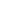 Student attendance data reportingFrom the 2014 reporting year, all states and territories2 and the non-government school sectors have implemented the National Standards for Student Attendance Data Reporting. In line with ministers’ request, these standards were developed by ACARA in collaboration with jurisdictions and sectors.This will allow the nationally comparable reporting of the national key performance measures (KPMs)3 for the rate of student attendance in Years 1–10 in the National Report on Schooling in Australia and other reports from 2014.During 2014–15, at the direction of COAG and the Education Council, ACARA developed new national and school level measures of the proportion of Years 1–10 students, whose attendance rate is 90 per cent or more, disaggregated by Indigenous status. This will be reported at the school level on the My School website from the 2015 reporting year.The new national KPM has been incorporated in the Measurement Framework for Schooling in Australia 2015 and will be collected and reported by all jurisdictions, except NSW, from the 2015 reporting year. The non-government school sectors will advise when their systems are able to report this measure using the agreed methodology.ACARA has revised the National Standards for Student Attendance Data Reporting to incorporate the new attendance measures. If approved, the revised standards will be published on the ACARA website in the second half of 2015.Measurement Framework for Schooling in AustraliaThe Measurement Framework for Schooling in Australia provides the basis for national reporting on the performance of schooling in Australia, as agreed by education ministers; defines the national KPMs for schooling; specifies the data sources for the KPMs; and outlines the reporting cycle for the following period.ACARA is responsible for revisions to the framework in consultation with jurisdictions and sectors and, on behalf of Education Council, undertakes a full review of the framework at least every three years.During 2014–15, ACARA undertook a review of the Measurement Framework for Schooling in Australia 2012. The review included an addition of a new KPM for student attendance in line with COAG and Education Council decisions on improving school attendance by Indigenous students.A new KPM for Year 4 students undertaking Progress in International Reading Literacy Study (PIRLS) assessment was added after ministerial approval. The measurement framework preamble was updated and the reporting schedule extended for existing KPMs, including the NAP sample, to cover the 2018 reporting year.The Measurement Framework for Schooling in Australia 2015 was approved by the Education Council in May 2015. It was published on the ACARA website in July 2015. This edition of the measurement framework will apply to national reporting on schooling from the 2015 reporting year. ACARA will continue to monitor and update the framework where necessary.Senior secondary or equivalent outcomesAt the direction of COAG and the Education Council, ACARA undertook work to develop measures, using administrative data, to supplement existing measures of progress towardsCOAG targets for the completion of Year 12 or equivalent, or Australian Qualifications Framework VET Certificate II or III. This work has not been finalised and work on a more comprehensive set of indicators will continue in 2015–16.Australian Schools ListIn 2014–15 ACARA, in conjunction with the National Schools Interoperability Program (NSIP) Steering Group, began work to establish and maintain a current Australian Schools List (ASL). This work will support national assessment and reporting activities.ACARA and NSIP held consultations with organisations responsible for the authoritative lists of government/non-government schools in each state and territory. The consultation sought to understand how the ASL would integrate with existing processes and systems.In January 2015 ACARA launched the initial ASL (beta) site. The ASL site is available to government agencies, departments, education services, system developers, vendors and the public. The ASL site sourced its data from the 2014 ACARA My School schools list.During 2015, school registration authorities will be encouraged to move towards providing their current lists of schools to ACARA. This will allow ACARA to update the ASL through the Systems Interoperability Framework (SIF).Third party data provisionThe Data Access Protocols regulate third party access to ACARA data. Data available includes data arising from the National Assessment Program (NAP) and other ACARA data collections, some of which are published and some of which are not in the public domain. They also specify the conditions under which the full datasets on school performance will be accessible to third parties.In July 2014 ACARA began a review of its Data Access Protocols 2012, with the aim of streamlining ACARA’s data access processes to facilitate timely provision of data to school authorities and researchers.The ACARA Board endorsed a draft, revised version of the protocols in April 2015. They were then provided to AEEYSOC for approval in May 2015.The revised data access protocols help to achieve better access to My School information for researchers, as suggested in the 2014 Grahame Cook review of My School, while stillmaintaining important privacy and data quality protections. The updated Data Access Protocols 2015 have been published on the ACARA website.Management and accountability3.1 Governance and management frameworkOverviewACARA maintains a strong commitment to transparent and ethical governance.Amongst other responsibilities, ACARA Board members are required to disclose to their fellow directors any material personal interest they may have in a matter relating to the affairs of the Authority. So that Board members can disclose potential or actual conflicts they might otherwise be unaware of, a list is provided at each Board meeting of any major procurement undertaken since the previous meeting. A record of all disclosures is maintained by ACARA.ACARA’s Code of Conduct articulates standards of behaviour expected from staff. These standards reflect ACARA’s values, which staff must adhere to in the performance of their duties.ACARA’s governance and advisory structure allows for input and advice from key stakeholder groups and experts. This advice helps:the executive in making recommendations to the ACARA Board and to the Education CouncilACARA in achieving the objectives and outcomes set out in its charter in a collaborative way.Insurance and indemnitiesDuring 2014–15, ACARA held insurance protecting directors and officers from liability for the consequences of managerial misconduct or negligence, to the extent that the provision of the indemnity is not prevented by applicable legislation.Audit and Risk CommitteeThe ACARA Board established an Audit and Risk Committee at its second meeting on 29 June 2009 in compliance with section 32 of the Commonwealth Authorities and Companies Act 1997 (CAC Act). Following the enactment of the PGPA Act 2013 in July 2014 (replacing the CAC Act), the Committee operates in compliance with section 45 of the PGPA Act and PGPA Rule section 17 – Audit committee for Commonwealth entities. The Committee Terms of Reference were amended accordingly in August 2014.The Committee is chaired by Ms Liz Banks. In June 2015 the Committee comprised five members, including two members who are independent of the Board. Two Board members, Emeritus Professor Brian Caldwell and Mr Michael Hewitson, were appointed to the Committee in July 2014 following the retirement of Mr Angus James, Ms Di Kerr and Mr Tony Mackay. TheAudit and Risk Committee provides assurance and assistance on ACARA’s financial reporting, systems of risk management and oversight and systems of internal control. From 2015–16, monitoring of performance reporting will also be a Committee responsibility, as required by the PGPA Act, with 2015–16 being a transitional year for this requirement.3.2 Risk managementOverviewACARA has in place a risk management policy and a risk management framework. These set policies and guidelines for risk management at all levels of the organisation. The aims are to:enable ACARA to proactively identify and manage its risks in a systematic and structured wayintegrate the risk management process into strategic and business planningpromote risk awareness and attention to the ongoing review, treatment, monitoring and reporting of risks throughout the organisation.The structure of ACARA’s documents and the corresponding implementation process – including terminology, assessment and evaluation criteria – are based on the Australian standard risk management – principles and guidelines (AS/NZS ISO 31000:2009).ACARA’s Project and Risk Gateway Group was replaced by a Project Management Implementation Group in October to provide consistent oversight and strengthening of project and project level risk management, as well as identification of risks for inclusion in the corporate risk register.Fraud controlUnder Australian Government policy, there is a requirement for all agencies to have a fraud control plan in place. The core objectives of the fraud control plan and policy are to identify potential fraud risk categories to which ACARA is exposed and to outline responsibilities for fraud control. The relevant standards are Risk management – principles and guidelines (AS/NZS ISO 31000:2009) and Australian Standard fraud and corruption control (AS 8001–2008).3.3 Financial managementACARA’s fiinancial accountability and reporting responsibilities are set out in the Public Governance, Performance and Accountability Act 2013 and are based on the effiicient, effective and ethical use of allocated resources. ACARA works within a fiinancial control framework which ensures it administers its responsibilities appropriately and effectively.Analysis of fiinancial performanceACARA reported a deficit of $653k for 2014-15. This deficit reflects staff redundancies and a prior year accounting adjustment relating to the timing of the recognition of expenses. ACARA’s reserves are sufficient to accommodate this deficit.The percentage breakdown of expenditure for 2014-15 across the fiive business units was as follows:Curriculum including NTC (24.7%)Assessment and Reporting including NAPLAN online (36.3%)Communications and Strategic Relations (3.9%)Offiice of the CEO including the ACARA Board (8.2%)Corporate Services, representing HR, ICT, finance and facilities (27%)ACARA is a collaborative initiative funded 50 per cent by the Australian Government and 50 per cent by the states and territories of Australia. The Education Council, which comprises all the funding parties, approved $109.2M of funding to meet ACARA’s operational requirements for the quadrennium of 1 July 2012 to 30 June 2016.Factors that have affected or may affect operationsNo major fiinancial factors have impacted ACARA’s operations to date. ACARA’s operations are dependent on funding from state, territory and Commonwealth governments.Reportable decisions or issuesUnder paragraphs 19(1)(c), (d) or (e) of the PGPA Act, ACARA must notify the federal Minister for Education of any significant decisions or issues. There were no significant decisions or issues reportable under these provisions in 2014–15.3.4 Communications and Strategic RelationsOverviewThe Communications and Strategic Relations team is responsible for informing and engaging partners and stakeholders about what we do, how we do it, and the end result of ACARA’s work.Interest in ACARA’s work continued to grow in 2014–15, with the team responding to over 500 media queries covering all areas of curriculum, assessment and reporting. Key areas of interest included the release of the Australian Curriculum: work studies; the Australian Curriculum: languages; NAPLAN online; the release of the NAPLAN summary information and national report; and My School.During 2014–15, ACARA released 35 new videos. The most viewed videos were about the updated Australian Curriculum website, My School 2015, and the NAP sample assessment – information and communications technology (ICT) literacy.Communications supportA great deal of communications support, from social media posts and newsletter articles to hosting media and stakeholder briefings, was provided throughout the year for major ACARA releases, projects, publications and events. These included:Australian Curriculum: languages releasesNAPLAN 2014 summary informationonline assessment trialsNational Assessment and Surveys Online ProgramTailored Test Design Study 2013 (a part of the research program funded by the Australian Government Department of Education and Training)NAPLAN 2014 individual student reportsAustralian Curriculum: work studiesNational Assessment Program – ICT literacy sample assessmentsrelease of the Australian Curriculum Review ReportNational Assessment Program – Civics and Citizenship ReportNAPLAN 2014 National ReportNAPLAN 2014 Test Incidents Reportupdate of My School with school attendance dataEducation Council endorsement of the implementation target for NAPLAN onlineMy School 2015 releaseindependent evaluation on the effectiveness of My SchoolThe Australian Government release of its My School review reportdeparture of ACARA’s inaugural Chairman, Professor Barry McGaw AOupdate of Australian Curriculum website – six language curricula and primary illustrations videos releasedNAPLAN 2015new ACARA Chair, Emeritus Professor Steven Schwartz AM.ACARA continues to work to ensure engagement and understanding by all stakeholders.National engagement focusACARA’s focus is on collaboration and engagement with national partners and stakeholders. During the year, ACARA’s executive team attended and presented at over 200 stakeholder engagement opportunities.Informing the publicThere were 823,815 user sessions of the ACARA website in 2014–15. The Australian Curriculum website had 4.4 million user sessions, and the NAP website had 998,106 user sessions. The My School website saw 1,481,126 user sessions this year, with a 50 per cent greater number of user sessions on the day the website was updated for 2015, than the same day in 2014.The Communications and Strategic Relations team responded to 1,692 queries received through info@acara.edu.au.There were 24 issues of ACARA Update and ACARA Update Extra sent to 30,000 subscribers in 2014–15. The newsletter was redesigned in February 2015 to provide readers with a more aesthetic, user-friendly experience.Social mediaOur social media community has developed over the course of 12 months. In July 2014 we had 3,765 followers. By the end of the year, we had grown our followers by 437 per cent to more than 22,000 followers across Facebook, Twitter and LinkedIn.NAPLAN onlineIn early 2015, ACARA was asked to lead the national communications initiatives for NAPLAN online, in consultation with and following advice received from the NAP CommunicationsGroup. This group consists of communications representatives from all state/territory education authorities, and independent and Catholic schools.A communications strategy has been developed to provide high-level strategic advice and direction for managing communications through the milestones of transitioning NAPLAN from a paper-based assessment to an online format.The communications objectives are to:help grow support for NAPLAN online / build trust, confidence, understanding and a more positive perception of NAPLAN onlineprovide a blueprint for the timely release of consistent and reliable key messages to specific stakeholder groupsincrease engagement that supports change management and aids transition from NAPLAN pen-and-paper to NAPLAN online.We aim to ensure that stakeholders:are aware NAPLAN will transition from a paper-based test to a computer-based test from 2017, on an opt-in basis over a two-to-three year period.understand how this will impact them and be clear about the benefitsknow what role and/or responsibility they will have in the change.ACARA will continue working with partners and stakeholders to ensure students, parents and teachers are kept informed through the transition period.3.5 Workforce managementOverviewACARA’s diverse workforce brings a valuable range of skills and expertise to the organisation and helps foster productive relationships within the education sector. Many staff members are considered leaders in their fields; they bring to their roles important local and international experience. They have been recruited or seconded from positions within state and territory education departments, curriculum, assessment and certification authorities, the non-government school sector, federal and state government agencies, as well as the privatesector. This means that ACARA’s workforce reflects the complexity and dynamism of Australia’s education community.HighlightsIn 2014–15 ACARA continued to focus on maintaining a supportive and productive workplace environment that balances the need for a healthy work–life mix, with the challenges of delivering core projects within short timeframes.Key areas of work include:revision of the capability framework linked to role design (position descriptions) and talent acquisitionimplementation of employee leave applications (employee self-service and manager self-service) and time management system for hours of workimplementation of recruitment and performance cloud-based systemsdevelopment of performance-based workshops for objective setting aligned to ACARA’s strategic directions and supporting the employee lifecycleimplementation of the learning and professional development plan for 2014–2016.Organisational structureACARA is made up of five business units: Curriculum, Assessment and Reporting, Communications and Strategic Relations, Office of the CEO and Corporate Services.The Assessment and Reporting business unit is responsible for the National Assessment Program (NAP), development of the My School website, and the National Report on Schooling.Within the Curriculum business unit, responsibilities are assigned for each of the learning areas.In addition, staff work across teams with defined responsibilities for other key elements of the curriculum, such as general capabilities and cross curriculum priorities.The Office of the CEO is responsible for statutory reporting, governance (corporate risk management, secretariat support for the Board and the Audit and Risk Committee), legal advice, planning and policy coordination.The Communications and Strategic Relations team supports ACARA’s key areas of work and publications through communications planning and stakeholder engagement. The team is also responsible for the internal communications framework, managing correspondence and ensuring consistency and compliance across ACARA and its sub-brands in terms of ACARA’s brand governance requirements.Corporate Services is responsible for finance, information and communication technology, human resources, contracts and procurement, and business services. ACARA engages specialist outsourcing partners as a cost-effective means of accessing high-quality finance andIT services to complement in-house capability.Staff profileAs of 30 June 2015, ACARA’s workforce comprised 92 direct hires, as well as one staff member on secondment from a state/territory agency.A key aspect of ACARA’s work involves collaboration with a broad network of advisory and reference groups from states and territories. Although members of these groups are not represented in ACARA’s staff profile, they make a significant national contribution to ACARA’s work and achievements.Executive teamThe executive team is responsible for ACARA’s day-to-day operations and contributing to ACARA’s strategic direction. The team has evolved with ACARA and comprised the following staff over the course of the financial year:Chief Executive Officer, Mr Robert Randall (from November 2012)General Manager, Curriculum, Dr Phil Lambert (from April 2013)Chief Operating Officer, Ms Deborrah Lambourne (from September 2010)General Manager, Assessment and Reporting, Dr Stanley Rabinowitz (from July 2014)Director, Strategic Relations and Communications, Ms Robyn Ziino (from July 2013).Chief Executive Officer, Mr Robert RandallRobert Randall was appointed as chief executive officer of the AustralianCurriculum, Assessment and Reporting Authority (ACARA) in November 2012. He has worked at ACARA since 2009 and was previously deputy CEO and general manager, curriculum, ACARA. He was previously general manager of the Interim National Curriculum Board.Robert has significant experience and success in curriculum, assessment and reporting projects, from design through to implementation, at both state and national levels.Robert began his career as a teacher of mathematics in Perth, before holding a range of positions within and beyond schools in Western Australia, including project leader, monitoring standards in education; manager, assessment and reporting, with the education department; and principal consultant, Interim Curriculum Council of Western Australia. In 1996 Robert was appointed director, curriculum, with the NSW Board of Studies, and in 2001 took up the position of director of curriculum K–12, with the NSW Department of Education and Training.General Manager, Curriculum, Dr Phil Lambert PSM FACE FACELAdjunct Associate Professor, University of SydneyAdjunct Professor, Nanjing Normal University, ChinaDr Phil Lambert has extensive experience in education as a principal, inspector, policy director, assistant director-general, regional director and general manager. He has authored and co-authored books and presented a number of papers and keynote speeches at state, national and international conferences, covering a range of topics.Phil has a MEd in Educational Administration and Management, and in 2001 he completed his doctorate at the University of Sydney. In 2006 he was conferred Adjunct Associate Professor at the University of Sydney; and in 2011, Adjunct Professor at Nanjing Normal University, China. He is also a Fellow of both the Australian College of Educators and the Australian Council for Educational Leaders. In May 2013, he was visiting professor at Taiwan Southern University.Chief Operating Officer, Ms Deborrah LambourneDeborrah Lambourne is a senior executive with experience as chief operating officer, chief financial officer, worked as director, financial strategy and planning, and general manager, project management office at the University of Sydney.Deborrah has a strong track record in strategic planning, implementing change management initiatives to achieve greater organisational effectiveness and return on investment.She has worked in the higher education, financial services and consumer finance sectors.General Manager, Assessment and Reporting, Dr Stanley RabinowitzDr Stanley Rabinowitz commenced his role as General Manager for Assessment and Reporting at the Australian Curriculum, Assessment and Reporting Authority (ACARA) in July 2014. Some of his key responsibilities involve managing the national assessment programs (NAPLAN and NAP sample), national data reporting, including the My School website, and using his experience to launch NAPLAN online in Australia in 2017.Stanley has joined ACARA after serving as senior program director of WestEd’s Assessment & Standards Development Services (ASDS), a program of national scope with more than 100 staff throughout the USA. In that role, he served as director of the national Center for Standards and Assessments Implementation (CSAI) and the Smarter Balanced Assessment Consortium Project Management Partner (PMP).Stanley received his PhD in Educational Psychology and Statistics from the State University of New York at Albany, New York, USA.Director, Communications and Strategic Relations, Ms Robyn ZiinoRobyn Ziino is responsible for ACARA’s ongoing positive collaboration with its partners and stakeholders, so they are informed and updated regularly on ACARA’s work via appropriate communications and stakeholder relationship initiatives.Robyn is ACARA’s media spokesperson. She manages all external and internal communications, including monitoring of media, newsletters, publications and social media. Robyn is also ACARA’s Freedom of Information Officer, as well as an authorised officer for the purposes of the Public Interest Disclosure Act 2013.Robyn has a strong track record covering the fields of stakeholder relations, communication, law, compliance, government relations and regulation, having worked across these fields in both commercial and non-commercial industries for over 20 years.Robyn holds a Master’s of Arts in Professional Communication (major in journalism and public relations), as well as degrees in law (honours), English literature and criminology. She is a qualified lawyer and a certified compliance professional by the Australasian Institute of Compliance.4.0 Financial performance4.1 Statement by the accountable authorities4.2 Independent auditor’s report4.3 Financial statementsAustralian Curriculum, Assessment and Reporting Authority, ABN 54 735 928 084.Financial statements for the financial year ended 30 June 2015Statement of comprehensive income for the year ended 30 June 2015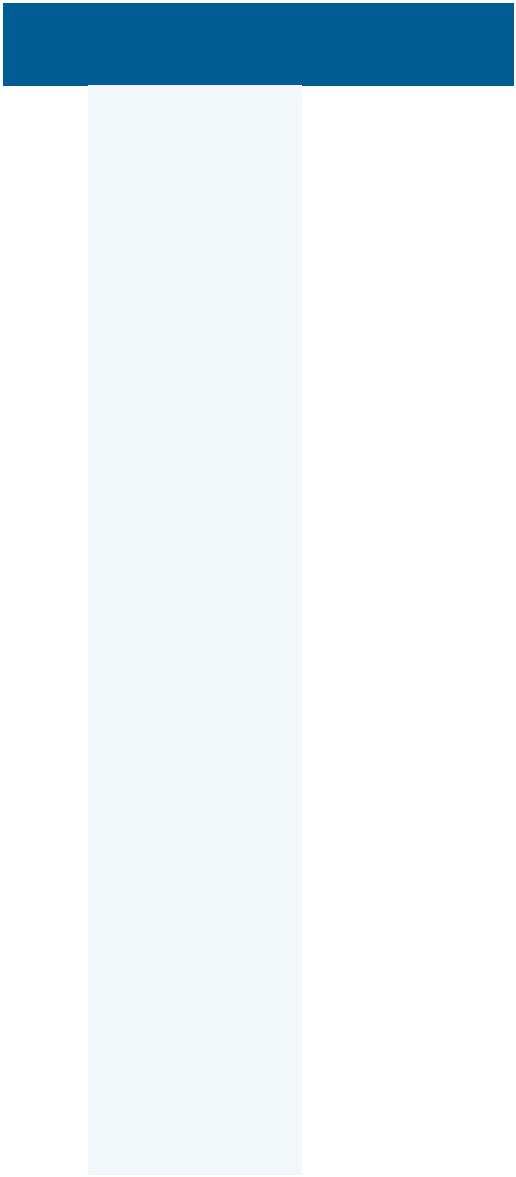 The above statement should be read in conjunction with the accompanying notes.Statement of financial position as at 30 June 2015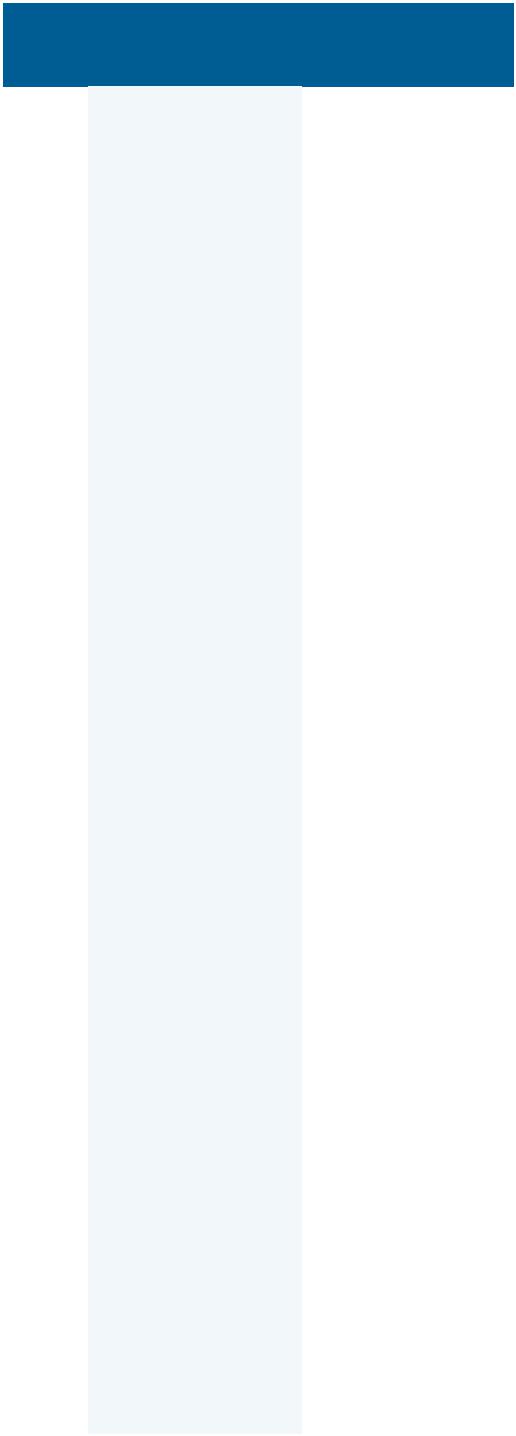 The above statement should be read in conjunction with the accompanying notes.Statement of changes in equity for the year ended 30 June 2015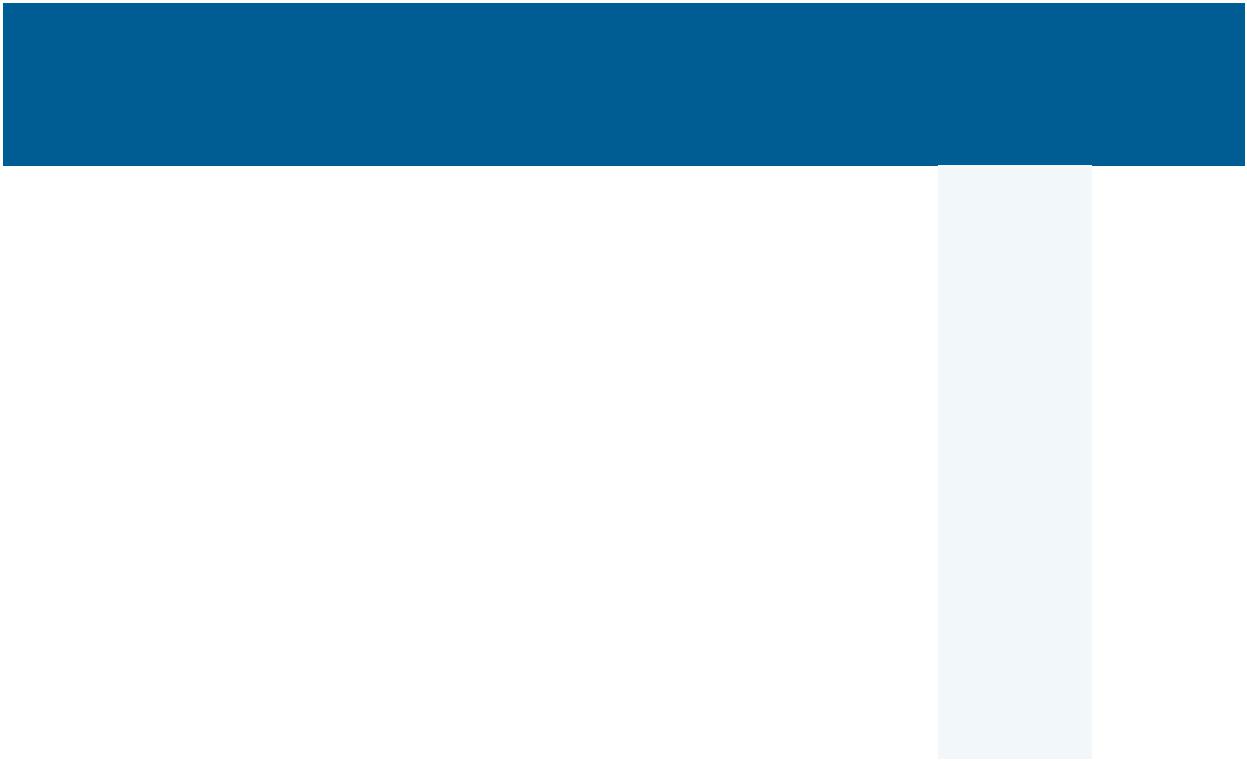 The above statement should be read in conjunction with the accompanying notes.Cash flow statement for the year ended 30 June 2015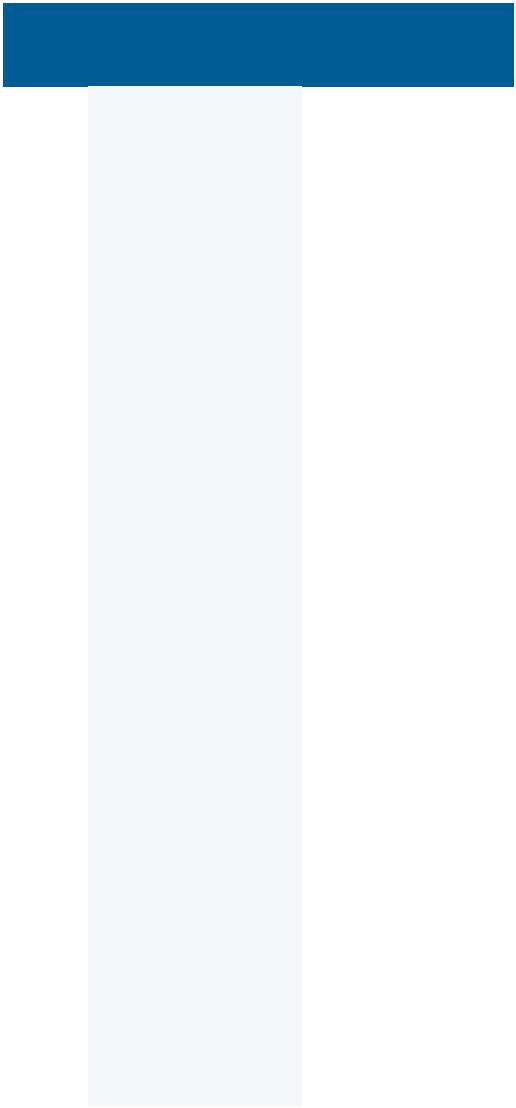 The above statement should be read in conjunction with the accompanying notes.Schedule of commitments as at 30 June 2015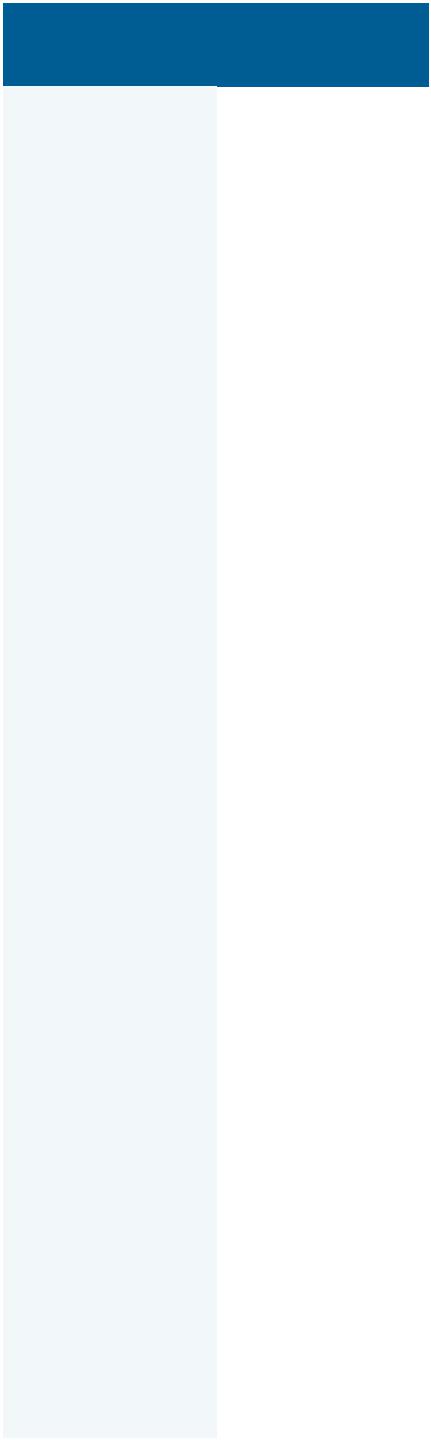 The above statement should be read in conjunction with the accompanying notes.4.4 Notes to the financial statementsIndex to the notes to the financial statements for the year ended 30 June 2015Summary of significant accounting policiesEvents after the reporting periodExpensesOwn-source incomeFinancial assetsNon-financial assetsPayablesProvisionsCash flow reconciliationContingent assets and liabilitiesDirectors remunerationRelated party disclosuresSenior management personnel remunerationFinancial instrumentsFinancial assets and liabilities reconciliationFair value measurementReporting of outcomesBudgetary reports and explanations of major variances1. Summary of significant accounting policies1.1 Objectives of the entityThe entity is a corporate Commonwealth entity.The entity is structured to meet the following outcomes:Outcome 1: to improve the quality and consistency of school education in Australia through the development of a national curriculum.Outcome 2: development of a national assessment program. Outcome 3: data collection and school performance reporting systemThe continued existence of the entity in its present form and current programs is dependent on Education Council policy, and on continued funding by Commonwealth, State and Territory governments.1.2 Basis of preparation of the financial reportThe financial statements are general purpose financial statements and are required by section 42 of the PublicGovernance, Performance and Accountability Act 2013.The financial statements and notes have been prepared in accordance with:Financial Reporting Rule (FRR) for reporting periods ending on or after 1 July 2014; andAustralian Accounting Standards and Interpretations issued by the Australian Accounting Standards Board (AASB) that apply for the reporting period.The financial statements have been prepared on an accrual basis and is in accordance with the historical cost convention, except for certain assets at fair value. Except where stated, no allowance is made for the effect of changing prices on the results or the financial position.The financial statements are presented in Australian dollars and values are rounded to the nearest thousand dollars unless otherwise specified.Unless an alternative treatment is specifically required by an accounting standard or the FRR, assets and liabilities are recognised in the statement of financial position when and only when it is probable that future economic benefits will flow to the entity or a future sacrifice of economic benefits will be required and the amounts of the assets and liabilities can be reliably measured. However, assets and liabilities arising under executory contracts are not recognised unless required by an accounting standard. Liabilities and assets that are unrecognised are reported in the schedule of commitments or the contingencies note.Unless alterative treatment is specifically required by an accounting standard, income and expenses are recognised in the Statement of Comprehensive Income when and only when the flow, consumption or loss of economic benefits has occurred and can be reliably measured.1.3 Significant accounting judgements and estimatesNo significant accounting assumptions and estimates have been made that would have a significant impact on the amounts recorded in the financial statements, with the exception of fair value of plant and equipment which is detailed in note 16.1.4 New Australian accounting standardsAdoption of new Australian accounting standard requirementsNo accounting standard has been adopted earlier than the application date as stated in the standard.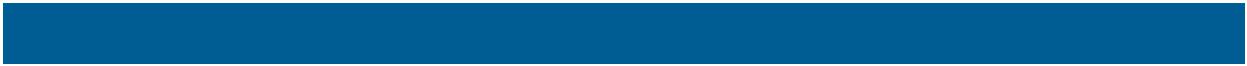 Future Australian accounting standard requirementsNew standards, amendments to standards, and interpretations issued by the AASB are applicable to future reporting periods and are not expected to have a material financial impact on ACARA.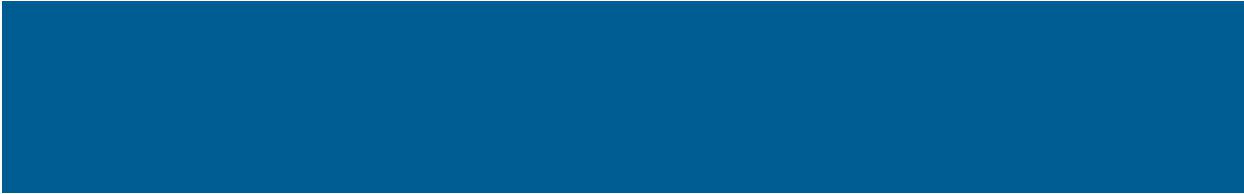 1.5 RevenueThe revenues described in this note are revenues relating to the core activities of ACARA.Revenue from jurisdictions and GovernmentRevenue from jurisdictions is recognised when:ACARA has obtained control of the revenue or the right to receive the revenue;The revenue can be reliably measured; andIt is probable that the economic benefits associated with the transaction will flow to the entity.The distribution of government grant income for the initial four years of ACARA was determined by the Ministerial Council on Education, Employment, Training and Youth Affairs (MCEETYA) following its April 2009 meeting. Funding for ACARA for the next four years was determined by the Ministerial Council for Education, Early Childhood Development and YouthAffairs (MCEECDYA) at its October 2011 meeting. As at 30 June 2015, the relevant body was the Education Council.Grants received in advanceWhere ACARA receives grants in advance of the period to which the funds, or for specific projects for which work is yet to be completed, the grant is recognised in the Statement of Financial Position as a liability, Grants In Advance, unless ACARA has obtained control of the revenue, in which case it is recorded as revenue. At 30 June 2015 the amount recognised was $7,322,440 (2014: $7,471,245) and represents 2015-16 annual contributions from State and Territory jurisdictions, for expenditure to be incurred in the 2015-16 financial year in the delivery of the 2015-16 Work Plan, approved on 29 May 2015 by the Education Council.Interest revenueInterest revenue is recognised using the effective interest rate method as set out in AASB 139 Financial Instruments:Recognition and Measurement.Resources received free of chargeResources received free of charge are recognised as revenue when, and only when, a fair value can be reliably determined and the services would have been purchased if they had not been donated. Use of the resources is recognised as an expense.1.6 Infrastructure, plant and equipmentAsset recognition thresholdPurchases of property, plant and equipment are recognised initially at cost in the statement of financial position, except for purchases costing less than $1,000, which are expensed in the year of acquisition (other than where they form part of a group of similar items which are significant in total).The initial cost of an asset includes an estimate of the cost of dismantling and removing the item and restoring the site on which it is located.RevaluationsFair values for each class of asset are determined as shown below:Following initial recognition at cost, property, plant and equipment were carried at fair value less subsequent accumulated depreciation and accumulated impairment losses. Valuations were conducted with sufficient frequency to ensure that the carrying amounts of assets did not differ materially from the assets’ fair values as at the reporting date.The regularity of independent valuations depended upon the volatility of movements in market values for the relevant assets.Revaluation adjustments were made on a class basis. Any revaluation increment was credited to equity under the heading of asset revaluation reserve except to the extent that it reversed a previous revaluation decrement of the same asset class that was previously recognised directly in the surplus/deficit. Revaluation decrements for a class of assets were recognised directly in the surplus / (deficit) except to the extent that they reversed a previous revaluation increment for that class.Any accumulated depreciation as at the revaluation date is eliminated against the gross carrying amount of the asset and the asset restated to the revalued amount.DepreciationDepreciable property, plant and equipment assets are written-off to their estimated residual values over their estimated useful lives to ACARA using, in all cases, the straight-line method of depreciation.Depreciation rates, residual values and methods are reviewed at each reporting date and necessary adjustments are recognised in the current, or current and future reporting periods, as appropriate.Depreciation rates applying to each class of depreciable assets are based on the following useful lives:ImpairmentAll assets were assessed for impairment at 30 June 2015. Where indications of impairment exist, the asset’s recoverable amount is estimated and an impairment adjustment made if the asset’s recoverable amount is less than its carrying value.The recoverable amount of an asset is the higher of its fair value less costs to sell and its value in use. Value in use is the present value of the future cash flows expected to be derived from the asset. Where the future economic benefit of an asset is not primarily dependent on the asset’s ability to generate future cash flows, and the asset would be replaced if the entity were deprived of the asset, its value in use is taken to be its depreciated replacement cost.DerecognitionAn item of property, plant and equipment is derecognised upon disposal or when no further future economic benefits are expected from its use or disposal.1.7 IntangiblesACARA’s intangibles comprise of software and are carried at cost less accumulated amortisation and accumulated impairment losses.Software is amortised on a straight line method over the anticipated useful life. The useful life of ACARA’s software is 3 years.All assets were assessed for indications of impairment as at 30 June 2015.1.8 Employee benefitsLiabilities for services rendered by employees are recognised at the reporting date to the extent that they have not been settled.Liabilities for short-term employee benefits (as defined in AASB 119, Employee Benefits) and termination benefits expected within twelve months of the balance date are measured at their nominal amounts.The nominal amount is calculated with regard to the rates expected to be paid on settlement of the liability.All other employee benefit liabilities are measured at the present value of the estimated future cash outflows to be made in respect of services provided by employees up to the reporting date.LeaveThe liability for employee benefits includes provision for annual leave and long service leave. No provision has been made for sick leave as all sick leave entitlements are non-vesting and the average sick leave taken in future years by employees of ACARA is estimated to be less than the annual entitlement for sick leave.The leave liabilities are calculated on the basis of the employees’ remuneration at the estimated salary rates that will be applied at the time the leave is taken, including ACARA’s employer superannuation contribution rates to the extent that the leave is likely to be taken during the service rather than paid out on termination.The liability for long service leave has been determined by reference to the Australian Government shorthand method. In applying this method, the accrued long service leave for each employee as at reporting date is probability weighted, based on the Australian Government probability profile. The amount obtained for each employee is then discounted using the ten year Treasury bond rate. The estimate of the present value of the liability takes into account attrition rates and pay increases through promotion and inflation.Separation and redundancyACARA recognises a provision for termination when it has developed a detailed formal plan for terminations and has informed those employees affected that it will carry out terminations.SuperannuationUpon commencing employment with ACARA, employees nominate an approved superannuation scheme of their choice.ACARA contributes a minimum of 10.25% of superannuable salaries on behalf of its employees. The liability for superannuation recognised as at 30 June represents outstanding contributions for the final month of the year.1.9 LeasesA distinction is made between finance leases and operating leases. Finance leases effectively transfer from the lessor to the lessee substantially all the risks and rewards incidental to ownership of leased assets. An operating lease is a lease that is not a finance lease. In operating leases, the lessor effectively retains substantially all such risks and benefits.Operating lease payments are expensed on a straight-line basis which is representative of the pattern of benefits derived from the leased assets.1.10 CashCash and cash equivalents includes notes and coins held and any deposits in bank accounts with an original maturity of 3 months or less that are readily convertible to known amounts of cash and subject to insignificant risk of changes in value. Cash is recognised at its nominal amount.1.11 Financial assetsACARA classifies its financial assets as receivables.The classification depends on the nature and purpose of the financial assets and is determined at the time of initial recognition.Financial assets are recognised and derecognised upon ‘trade date’.Effective interest rate methodThe effective interest method is a method of calculating the amortised cost of a financial asset and of allocating interest income over the relevant period. The effective interest rate is the rate that exactly discounts estimated future cash receipts through the expected life of the financial asset, or, where appropriate, a shorter period. Income is recognised on an effective interest rate basis except for financial assets at fair value through profit or loss.ReceivablesTrade receivables and other receivables that have fixed or determinable payments that are not quoted in an active market are classified as receivables. They are included in current assets, except for maturities greater than 12 months after the balance date. These are classified as non-current assets. Receivables are measured at amortised cost using the effective interest method less impairment. Interest is recognised by applying the effective interest rate.Impairment of financial assetsFinancial assets are assessed for impairment at each balance date.Financial assets held at amortised cost—if there is objective evidence that an impairment loss has been incurred for receivables or held-to-maturity investments held at amortised cost, the amount of the loss is measured as the difference between the asset’s carrying amount and the present value of estimated future cash flows discounted at the asset’s original effective interest rate. The carrying amount is reduced by way of an allowance account. The loss is recognised in the Statement of Comprehensive Income.Financial assets held at cost—if there is objective evidence that an impairment loss has been incurred, the amount of the impairment loss is the difference between the carrying amount of the asset and the present value of estimated future cash flows discounted at the current market rate for similar assets.1.12 Financial liabilitiesFinancial liabilities are classified as either financial liabilities at fair value through profit or loss or other financial liabilities.Financial liabilities are recognised and derecognised upon ‘trade date’.Financial liabilities at fair value through profit or lossFinancial liabilities at fair value through profit or loss are initially measured at fair value. Subsequent fair value adjustments are recognised in profit or loss. The net gain or loss recognised in profit or loss incorporates any interest paid on the financial liability.Other financial liabilitiesOther financial liabilities are initially measured at fair value, net of transaction costs. These liabilities are subsequently measured at amortised cost using the effective interest method, with interest expense recognised on an effective yield basis.The effective interest method is a method of calculating the amortised cost of a financial liability and of allocating interest expense over the relevant period. The effective interest rate is the rate that exactly discounts estimated future cash payments through the expected life of the financial liability, where appropriate, a shorter period.Supplier and other payablesSupplier and other payables are recognised at their nominal amounts, being the amounts at which the liabilities will be settled. Liabilities are recognised to the extent that the goods or services have been received (and irrespective of having been invoiced).1.13 Contingent liabilities and contingent assetsContingent liabilities and contingent assets are not recognised in the Statement of Financial Position. They may arise from uncertainty as to the existence of a liability or asset, or represent an existing liability or asset in respect of which settlement is not probable or the amount cannot be reliably measured. Contingent assets are disclosed when settlement is probable but not virtually certain and contingent liabilities are recognised when the probability of settlement is greater than remote.1.14 TaxationACARA is exempt from income tax. All other forms of taxation are applicable.Revenues, expenses and assets are recognised net of GST except:where the amount of GST incurred is not recoverable from the Australian Taxation Office; andfor receivables and payables.1.15 InsuranceACARA has insured for risks through the Government’s insurable risk managed fund, ComCover. In addition ACARA holds a Workers Compensation policy with the Government’s insurer ComCare.1.16 Comparative changes due to prior year errorWhere required by Accounting Standards comparative figures have been adjusted to conform with changes to presentation for the current financial year. Comparative figures represent financial transactions for the period 1 July 2013 to 30 June 2014. A change was made to suppliers and accruals for the prior year, reducing the accrual by $403,000.The corresponding entry was an increase to the surplus, as reported in the Statement of Comprehensive Income, of $403,000.2. Events after the reporting periodNo matter or circumstances have arisen since the end of the financial year which significantly affected or may significantly affect the operations of ACARA, the results of those operations, or the state of affairs of ACARA in future financial years.3. Expenses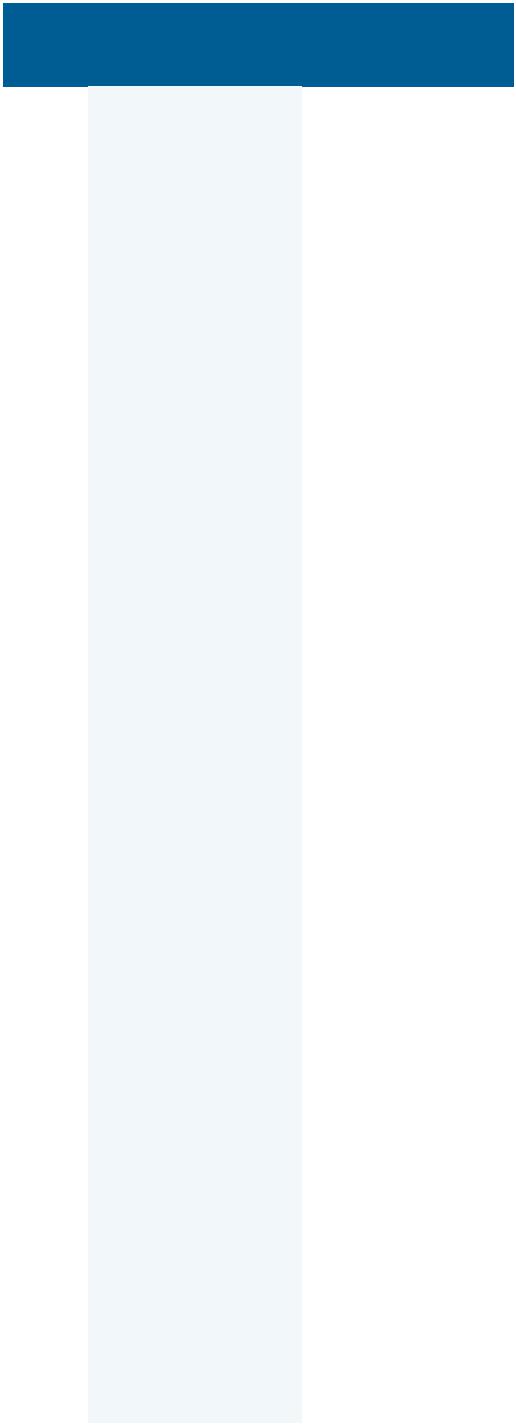 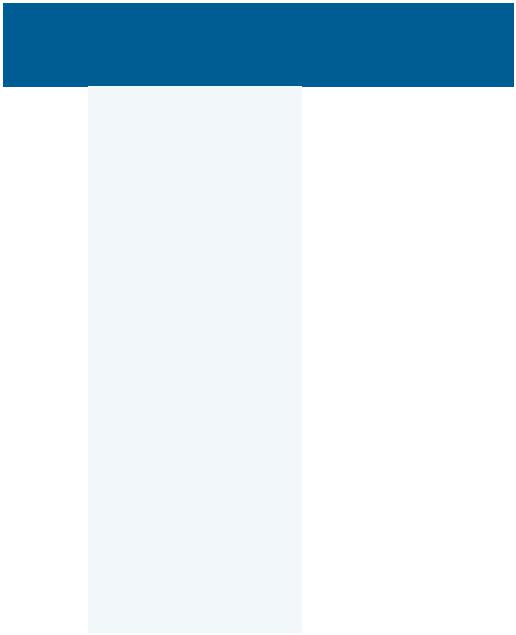 4. Own-source income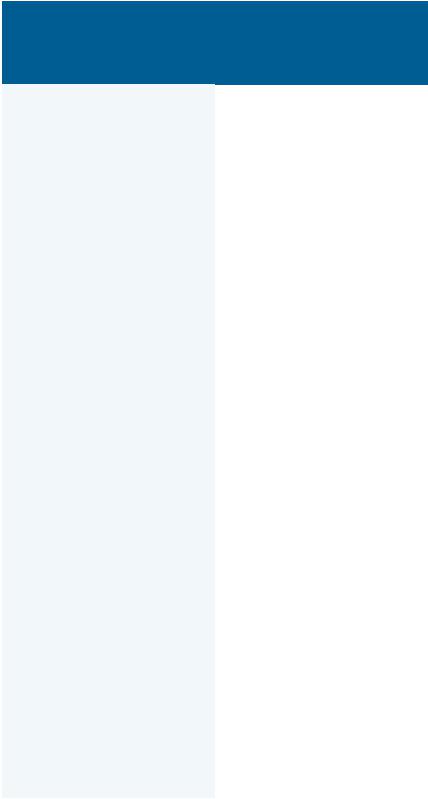 5. Financial assets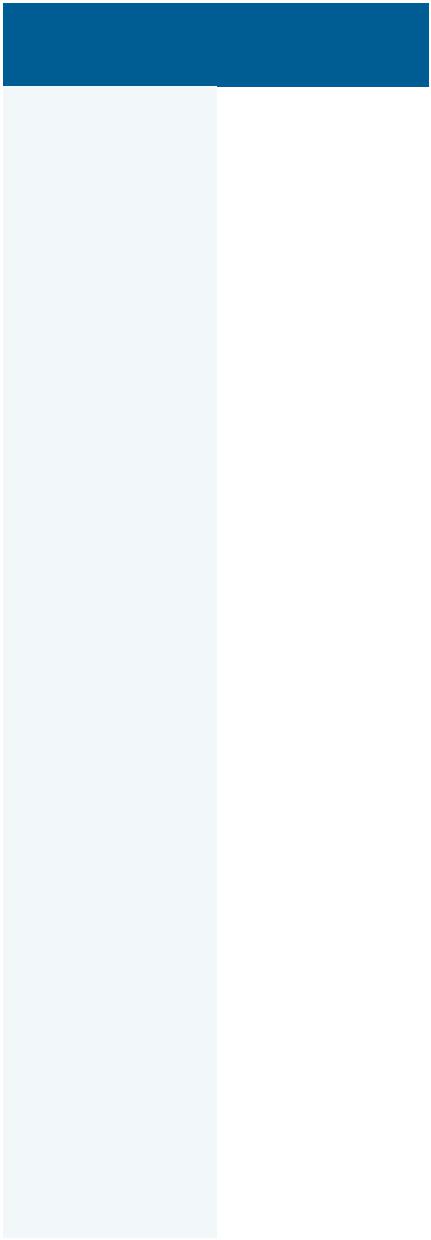 There are no trade and other receivable impairments for this year or last year. Credit terms for goods and services receivable are 30 days from the due date.6. Non-financial assets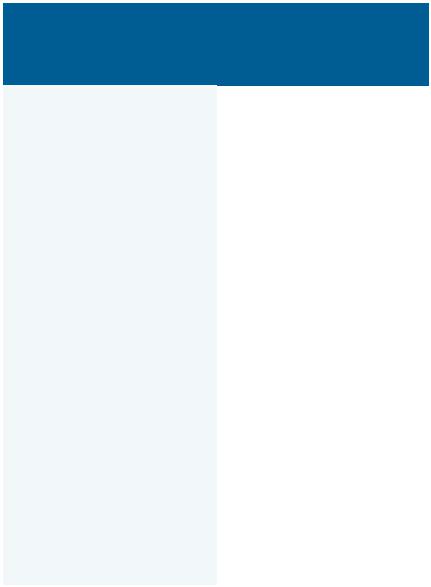 No indications of impairment were found for plant and equipment.Revaluations are conducted in accordance with the revaluation policy stated at note 16.All revaluations of non-financial assets were conducted by an independent valuer (Australian Valuation Solutions) as at30 June 2015. All increments were transferred to the asset revaluation surplus by asset class and included in the equity section of the statement of financial position.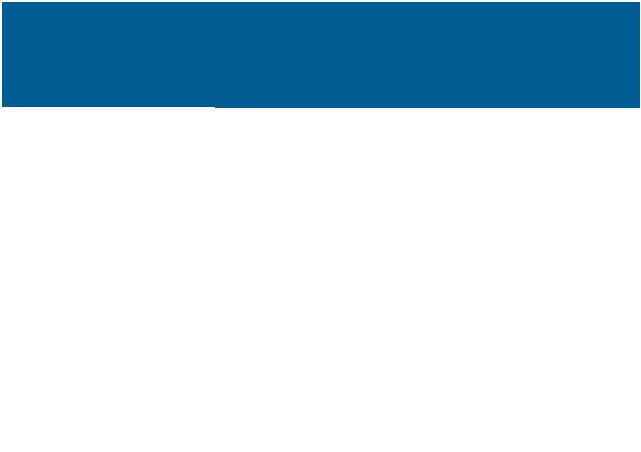 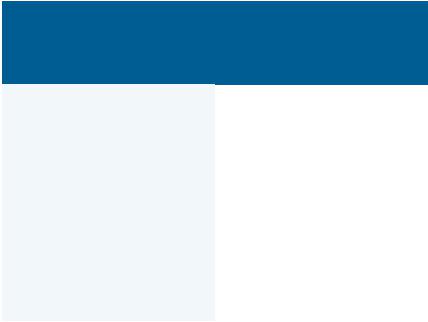 No indications of impairment were found for intangibles. No intangibles are expected to be sold or disposed of within the next 12 months. Software with a cost of $590,811 and accumulated amortisation of $590,811, were written off during the year.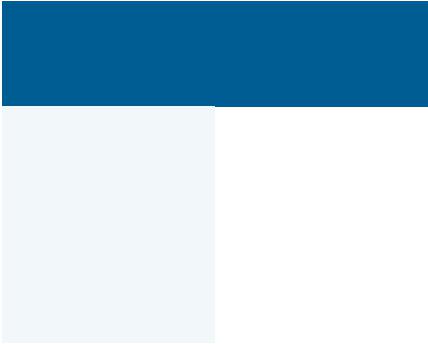 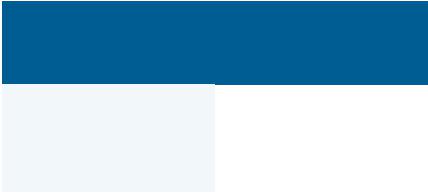 No indicators of impairment were found for other non-financial assets.7. Payables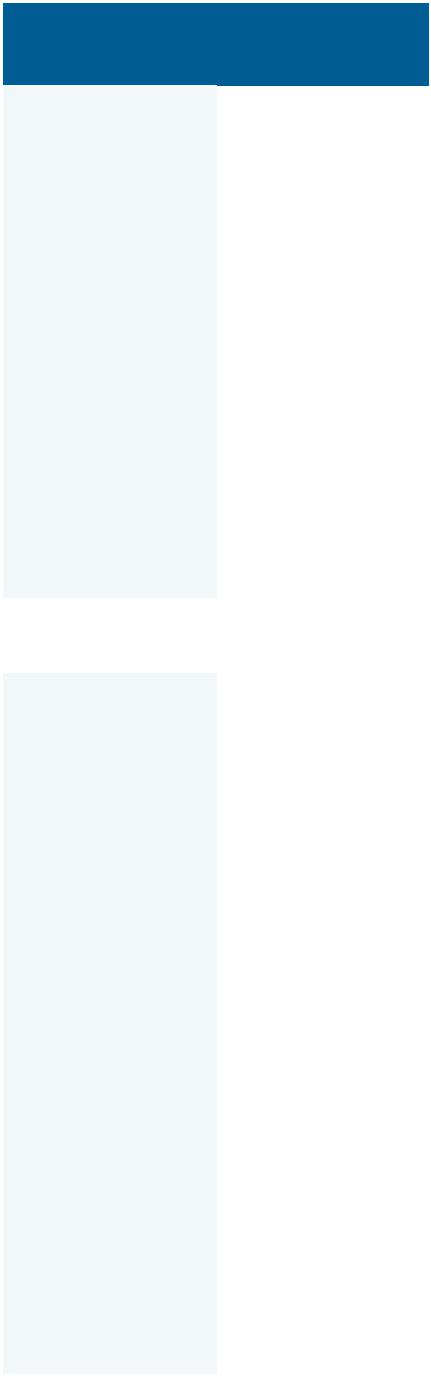 8. Provisions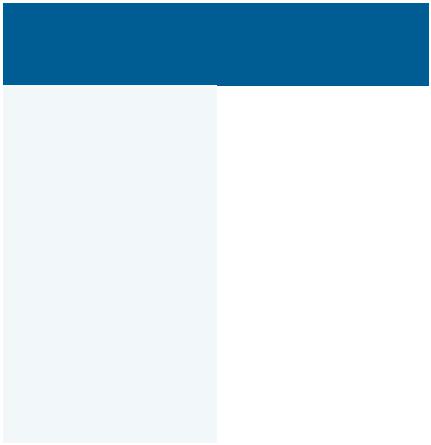 9. Cash flow reconciliationReconciliation of cash and cash equivalents as per statement of financial position to Cash Flow Statement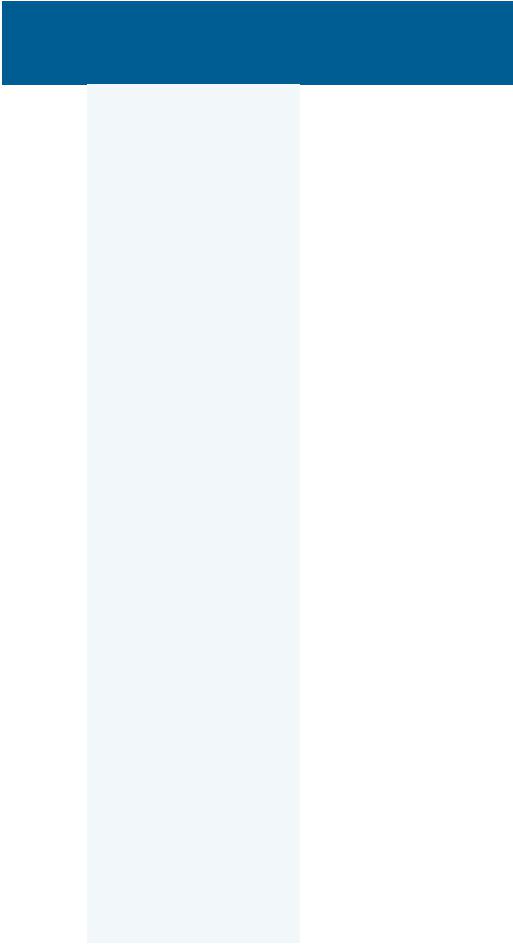 10. Contingent assets and liabilitiesThere are no contingent assets or liabilities at 30 June 2015.11. Directors remuneration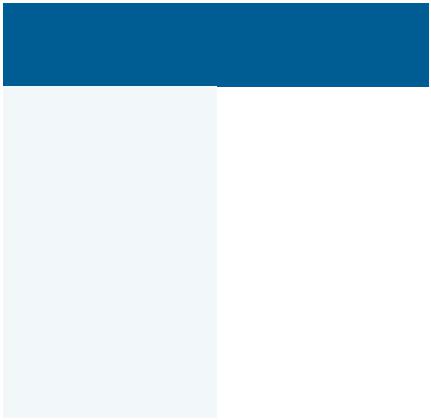 12. Related party disclosuresThe following persons were Directors of ACARA during the year:Emeritus Professor Steven Schwartz, Professor Barry McGaw, Emeritus Professor Brian Caldwell, Mr Michael Hewitson, Mr Stephen Gniel, Ms Valerie Gould, Dr Paul Sharkey, Ms Patrea Walton, Mr Tom Alegounarias, Mr John Firth, Ms Helen Wildash, Emeritus Professor Patrick Garnett, Ms Liz Banks, Dr David Howes, Mr Paul Hewitt, Dr Tim McDonald, Ms Jayne Johnston and Ms Susan Bowden.The following directors retired at 7th of May 2015: Professor Barry McGaw, Mr Tom Alegounarias, Mr John Firth and Ms Helen Wildash. A further director, Paul Sharkey, retired on 15 June 2015.Several directors of ACARA held directorships or senior roles with other companies or government agencies. All transactions between ACARA and companies with a director or key management personnel common to ACARA are conducted using commercial and arm-length principles.13. Senior management personnel remuneration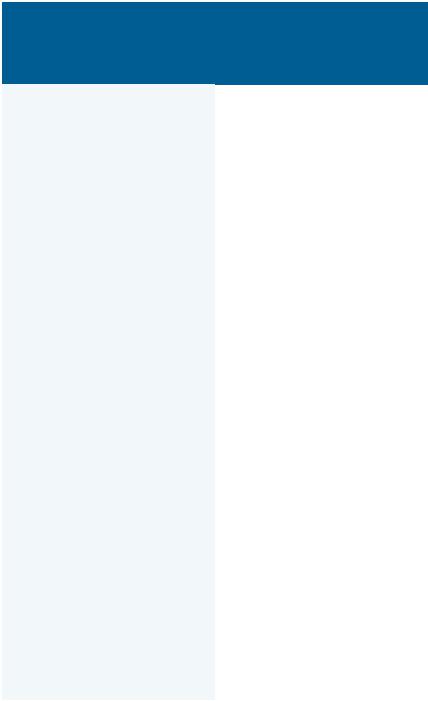 The total number of senior management personnel that are included in the above table are 5 individuals (2014: 5 individuals)14. Financial instruments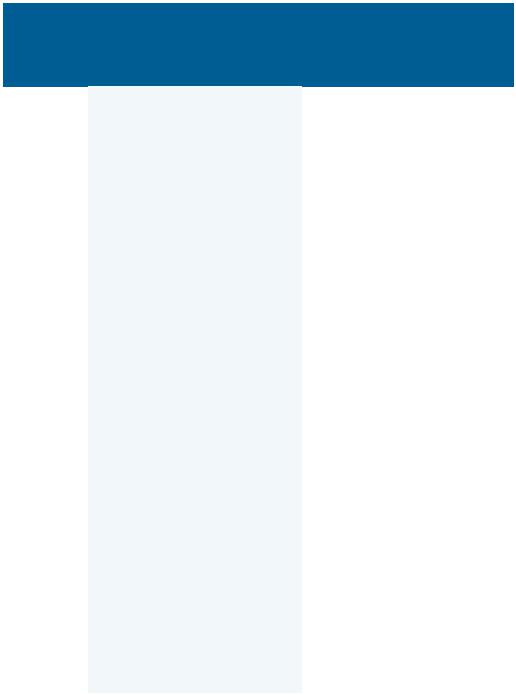 Note GST is not a financial instrument and not been included.Fair value of financial instrumentsThe fair value of each class of ACARA’s financial assets and liabilities equal the carrying amount for the current reporting period.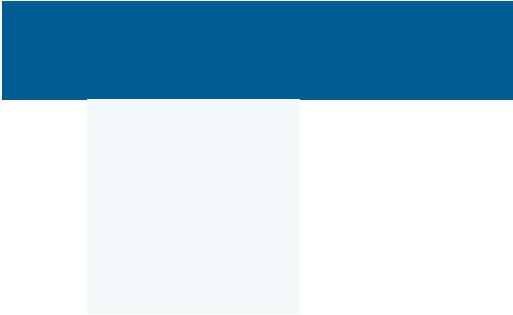 14 (c) Credit riskACARA is exposed to minimal credit risk as financial assets consist of cash held with NAB and trade receivables. The maximum exposure to credit risk is the risk that arises from potential default of a debtor. This amount is equal to the total amount of trade receivables $2,634,492 (2014: $5,539,962).For debtors other than government, it is ACARA’s policy to only deal with entities with high credit ratings.There are no financial assets that have had their terms renegotiated so as to prevent them from being past due or impaired, and they are stated at the carrying amounts as indicated. The following tables disclose the ageing of financial assets that are past due:The following table illustrates ACARA’s exposure to credit risk, excluding any collateral or credit enhancements.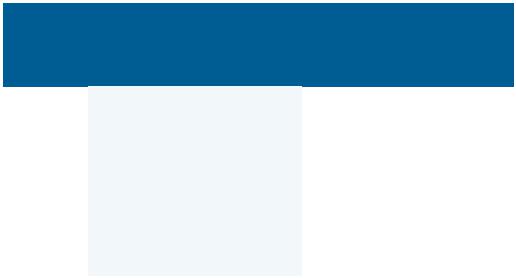 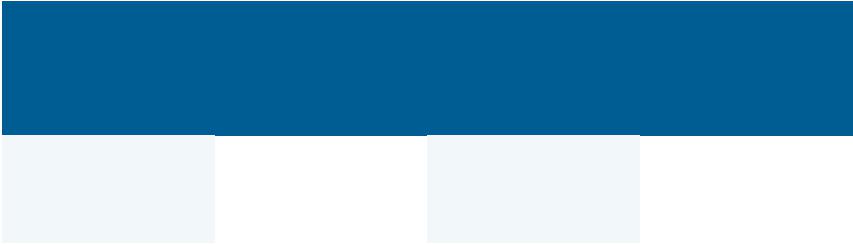 14 (d) Liquidity riskACARA financial liabilities are payables. The exposure to liquidity risk is based on the notion that ACARA will encounter difficulty in meeting obligations associated with its financial liabilities. This is unlikely as ACARA manages its budgeted funds to ensure it has adequate funds to meet payments as they fall due.Maturities for non-derivative financial liabilities in 2015The maturities for non-derivative financial liabilities is within 1 year for the trade creditors of $3,738,796 (2014: 6,459,895). ACARA had no derivative financial liabilities in either 2015 or 201414 (e) Market riskACARA holds basic financial instruments that did not expose ACARA to certain market risks, such as ‘Currency risk’ and‘Other price risk’.14 (f) Interest rate riskACARA exposure to interest rate risk is limited to interest bearing deposits held with banks. ACARA does not hold any interest-bearing liabilities.15. Financial assets and liabilities reconciliation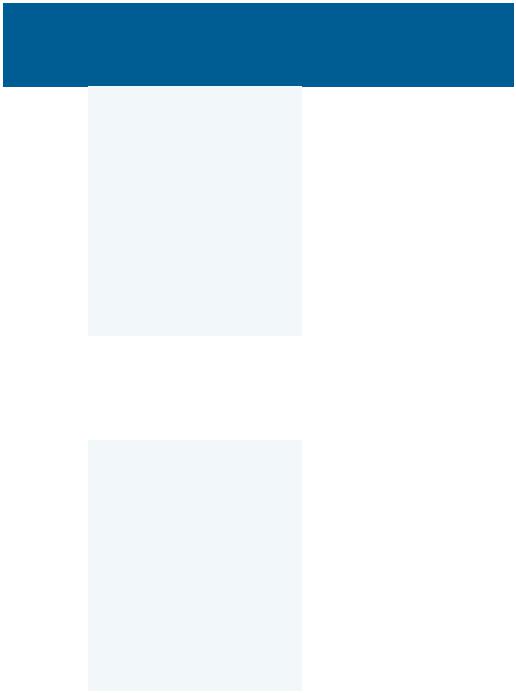 16. Fair value measurement16 (a) Fair value measurementsThe following table provides an analysis of assets and liabilities that are measured at fair value.The different levels of hierarchy are defined below.Level 1: Quoted prices (adjusted) in active markets for identical assets or liabilities that the entity can access at measurement date.Level 2: Inputs other than quoted prices included within Level 1 that are observable for the asset or liability, either directly or indirectly.Level 3:	Unobservable inputs for the asset or liability.Fair value measurements, valuation techniques and inputs used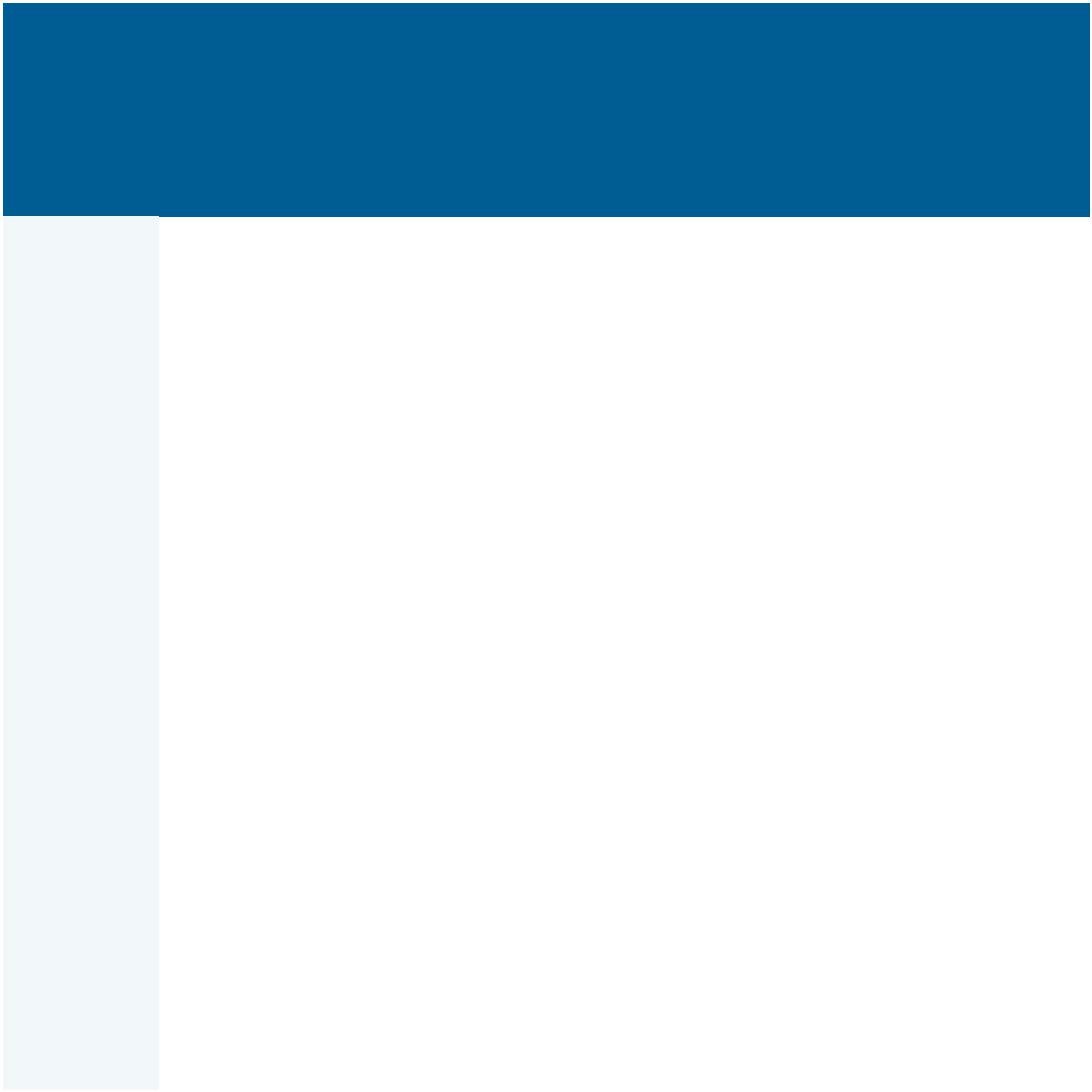 The entity did not measure any non-financial assets at fair value on a non-recurring basis as at 30 June 2015.There have been changes to the valuation techniques for assets in the infrastructure, plant and equipment class. In instances where sufficient observable inputs, such as market transactions of similar assets, were identified in this financial year, the valuation technique was changed from a Depreciated Replacement Cost (DRC) approach to aMarket approach. There were no other changes in valuation technique from the previous reporting period.Fair value measurementsACARA’s assets are held for operational purposes and not held for the purposes of deriving a profit. The current use of all non-financial assets are considered their highest and best use.Recurring and non-recurring Level 3 fair value measurements – valuation processesA review is undertaken by management at least yearly. ACARA engaged Australian Valuation Solutions (AVS) to undertake a full valuation at 30 June 2015.There have been no transfers between level 1 and level 2 of the hierarchy during the year.Significant Level 3 inputs utilised by the entity are derived and evaluated as follows:Recurring level 3 fair value measurements – reconciliation for assets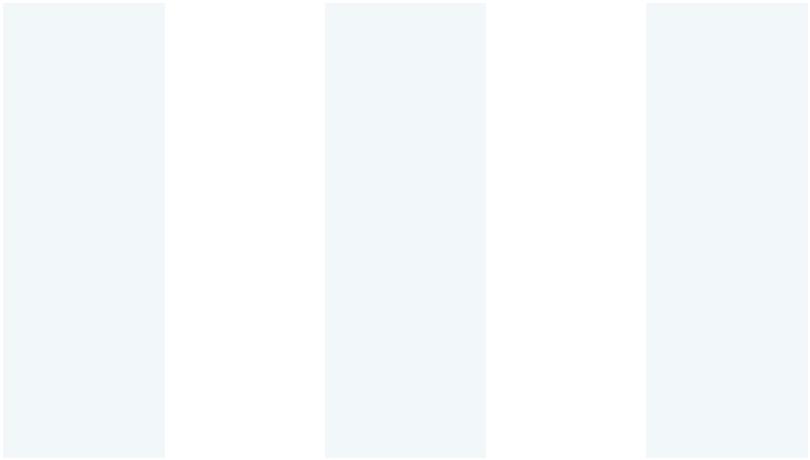 17. Reporting of outcomesACARAs work contributes towards the one Outcome of improved quality and consistency of school education in Australia through a national curriculum, national assessment, data collection and performance reporting system, as described in Note 1.Major classes of revenue and expenses by outcome are shown in the Statement of Comprehensive Income. Major classes of assets and liability by outcome are shown in the Statement of Financial Position.18. Budgetary reports and explanations of major variances18 (a) Departmental budgetary reportsThe following tables provide a comparison of the original budget as presented in the 2014-15 Portfolio BudgetStatements (PBS) to the 2014-15 final outcome as presented in accordance with Australian Accounting Standards for the entity. The Budget is not audited.Statement of comprehensive income for the year ended 30 June 2015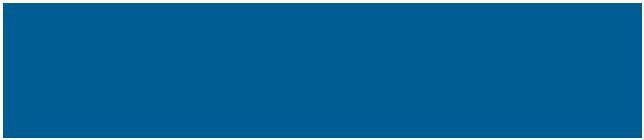 The entity’s original budgeted financial statement that was first presented to parliament in respect of the reporting period.Between the actual and original budgeted amounts for 2015. Explanations of major variances are provided below.The entity’s original budgeted financial statement that was first presented to parliament in respect of the reporting period.Between the actual and original budgeted amounts for 2015. Explanations of major variances are provided below.Statement of changes in equity for the year ended 30 June 2015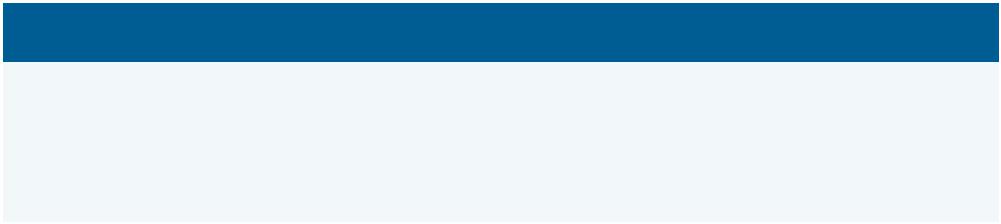 1	The entity’s original budgeted financial statement that was first presented to parliament in respect of the reporting period.2	Between the actual and original budgeted amounts for 2015. Explanations of major variances are provided below.Cash flow statement for the year ended 30 June 2015The entity’s original budgeted financial statement that was first presented to parliament in respect of the reporting period.Between the actual and original budgeted amounts for 2015. Explanations of major variances are provided below.18 (b) Departmental major budgetary variances for 2014-15Variances are considered to be ‘major’ based on the following criteria:the variance between budget and actual is greater than 10%; andan item below this threshold but is considered important for the reader’s understanding or is relevant to an assessment of the discharge of accountability and to an analysis of performance of ACARA.ACARA’s activities and work plan are reviewed by the Education Council during the course of the year, at which timeACARA can be requested to alter the focus of its work plan deliverables which is reflected in the actual results.Statement of comprehensive incomeSupplier Expenses – Higher than expected expenditure on NAPLAN project expenses was the reason for this variance.Other Revenue – An international project with the Kingdom of Saudi Arabia was the reason for the variance.Revenue from Government – A change in the project agreements with the Commonwealth Department of Education and Training resulted in less project revenue directed to ACARA.Changes in asset revaluation – ACARA engaged an independent review of assets at 30 June 2015, which resulted in an increment to the fair value of assets.Statement of financial positionCash and cash equivalents – Cash received from the early payment of 2015/16 State and Territory contributions and the timing difference associated with Suppliers payments represent the variance.Trade and other receivables – This represents the value of outstanding contributions invoiced to States and Territories for2015/16. Invoicing to the States and Territories was not anticipated at the time of preparing the budget.Plant and equipment – The under spend of capital equipment is a result of ACARA moving some IT services to the Cloud and a review of organisational requirements.Suppliers – The increase in outstanding Suppliers was a result of further engagement of suppliers for work associated with the NAPLAN online development.Grants In Advance – At the time of setting the budget ACARA had no anticipation of the States and Territories paying in advance.Employee provisions – At the time of setting the budget ACARA did not anticipate recognition of employee long service leave continuity from previous government agencies.Statement of changes in equitySurplus / (deficit) for the period – The net effect of redundancies and two grants received for which costs have not been incurred, explains the net variance.Cash flow statementReceipts from Jurisdictions – Payment of State and Territory contributions for 2015/16 paid in advance, the timing of which is at the discretion of the respective State and Territory.Net GST received – Net outcome from the recovery of GST on Supplier payments and GST collected on invoices raised.Other cash received – A new international project with the Kingdom of Saudi Arabia was the reason for the variance.Suppliers – Payments to Supplier were greater than anticipated due to the additional work associated with the NAPLAN project.Purchase of property, plant and equipment – The under spend of capital equipment is a result of ACARA moving some IT services to the Cloud and a review of organisational requirements.5.0 Additional information5.1 Board and committee membershipBoard membershipMembership of the ACARA Board is established under section 13 of the ACARA Act, and comprises nominees of education ministers and national peak non-government school bodies, agreed to by the Education Council. The ACARA Board held eight meetings and two teleconference meetings during the 2014–15 reporting period.Chair – Professor Barry McGaw AOProfessor Barry McGaw holds the position of Vice-Chancellor’s Fellow,University of Melbourne. He was previously Director for Education,Organisation for Economic Co-operation and Development (OECD) andExecutive Director, Australian Council for Educational Research (ACER).Qualifications held: BSc, DipEd, BEd (Hons), EdM, PhD.Retired from the Board on 7 May 2015.Chair – Emeritus Professor Steven SchwartzEmeritus Professor Steven Schwartz AM is Executive Director, Council for the Humanities, Arts and Social Sciences. He was previously Vice-Chancellor of Macquarie University, Monash University and BrunelUniversity (UK). Qualifications held: BA, MS, PhD.Appointed to the Board on 16 June 2015.Deputy Chair – Emeritus Professor Brian CaldwellEmeritus Professor Brian Caldwell is Managing Director and Principal Consultant at Educational Transformations and Emeritus Professor and Honorary Professorial Fellow at the University of Melbourne, where he served as Dean of Education from 1998 to 2004. He served as Dean of Education at the University of Tasmania from 1989 to 1990. Previously he served as a teacher of mathematics and science in Victoria and Alberta, Canada, and held academic posts at the University of Alberta.Emeritus Professor Caldwell is a fellow and life member of both the Australian College of Educators (ACE) and the Australian Council for Educational Leaders (ACEL). He is a recipient of the College Medal of ACE and the Gold Medal of ACEL, and has served as President of ACEL and Deputy Chair of the Australian Council for Educational Research. He is Patron of ACEL (Victoria). Qualifications held: BSci, BEd, MEd, PhD,EdD (honoris causa).Mr Tom AlegounariasTom Alegounarias is President of the Board of Studies, Teaching and Educational Standards NSW, and nominee of the NSW education minister. Qualifications held: BEc, DipEd.Retired from the Board on 7 May 2015.Ms Liz BanksLiz Banks is Deputy Secretary of the Early Years and Schools Division in the Tasmanian Department of Education and Training, and nominee of the Tasmanian education and training minister. Qualifications held: BEd,TTC, DipT.Ms Susan BowdenSusan Bowden is the Deputy Chief Executive, Northern Territory Department of Education, and nominee of the NT education minister.Qualifications held: BEd, MEDL.Mr John FirthJohn Firth is Chief Executive Officer of the Victorian Curriculum andAssessment Authority, and nominee of the Victorian education minister.Qualifications held: BComm, DipEd.Retired from the Board on 7 May 2015.Emeritus Professor Patrick GarnettEmeritus Professor Patrick Garnett is Chair of the School Curriculum and Standards Authority, Western Australia, and nominee of the WA education minister. Qualifications held: BSc (Hons), PhD, BEd, MA,HonDEd, FRACI, CChem, CompIEAust, MACE.Mr Stephen GnielStephen Gniel is the Deputy Director-General, Education Strategy, Australian Capital Territory Directorate of Education and Training, and nominee of the ACT education minister. Qualifications held: BEd, MBA.Ms Valerie GouldValerie Gould is Executive Director of the Association of Independent Schools, Western Australia, and nominee of the Independent Schools Council of Australia. She is also a Fellow of the Australian Council for Education Leadership (ACEL) and the Australian College of Educators(FACE). Qualifications held: BEc, DipEd.Mr Paul HewittMr Paul Hewitt is Executive Director of Curriculum, Teaching and Assessment, New South Wales Board of Studies, Teaching and Educational Standards and nominee of the NSW education minister.Qualifications held: MA, Grad DipEd, DipT.Appointed to the Board on 16 June 2015.Mr Michael Hewitson AMMichael Hewitson AM is the retired foundation principal of Trinity College, Gawler, now Councillor for Unley (South Australia), Fellow of the Australian College of Education (FACE), and nominee of the federal education minister. Qualifications held: BSc(Hons) Dip Ed B.Ed.Dr David HowesDr David Howes is Executive Director of the Curriculum Division, Victorian Curriculum and Assessment Authority, and nominee of the Victorian education minister. Qualifications held: BA (Hons), Dip Ed, MEd, PhD.Appointed to the Board on 16 June 2015.Ms Jayne JohnstonMs Jayne Johnston is Chief Education Officer, South AustralianDepartment for Education and Child Development, and nominee of theSA education minister. Qualifications held: Master of Science Education, WA Teachers’ Higher Certificate, Bachelor of Education, Bachelor ofScience (Commerce and Economics).Appointed to the Board on 16 June 2015.Dr Tim McDonaldDr Tim McDonald is Executive Director of Catholic Education WA and nominee of the National Catholic Education Commission. Qualifications held: Education Doctorate, Master of Education, Bachelor of Education (Hons), Diploma of Teaching.Appointed to the Board on 16 June 2015.Dr Paul SharkeyDr Paul Sharkey is Director of Catholic Identity and Educational Services at the Catholic Education Office, Melbourne, and nominee of the National Catholic Education Commission. Qualifications held: Doctor ofPhilosophy, Master of Theology, Master of Education (Leadership and Management), Master of Assessment and Evaluation, Grad Dip Ed; Bachelor of Theology.Retired from the Board on 16 June 2015.Ms Patrea WaltonPatrea Walton is Deputy Director-General, Queensland Department of Education and Training and nominee of the Queensland education minister. Qualifications held: BEd, DipT.Ms Helen WildashHelen Wildash is Executive Director, Teaching and Learning Services, South Australian Department for Education and Child Development and nominee of the SA education minister. Qualifications held: MEd (Hons),Grad DipT, BEd.Retired from the Board on 7 May 2015.Board tenures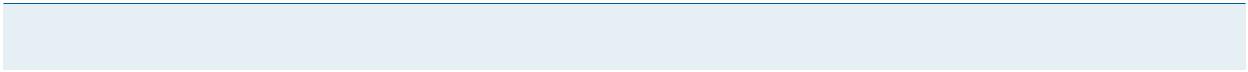 Board members may be reappointed. Maximum period of appointment cannot exceed six years.Audit and Risk Committee membershipThe Audit and Risk Committee comprises members of the ACARA Board and two independent members.Ms Liz Banks (Chair, appointed as Chair 16 July 2014)Emeritus Prof. Brian Caldwell (appointed to the Committee 16 July 2014) Mr Paul Crombie (independent member)Mr Michael Hewitson (appointed to the Committee 16 July 2014) Mr Gilbert Smith (independent member)5.2 Board and committee meetingsBoard meetingsCommittees of the BoardAudit and Risk Committee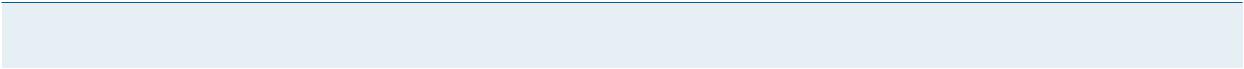 5.3 Advisory groups and membershipACARA is supported by a number of advisory groups that provide input and expertise across all ACARA’s work priorities.ACARA’s reference groups ensure that jurisdictions/organisations have regular and meaningful opportunities to provide advice to ACARA. Members are required to represent high-level views of their jurisdiction/organisation on matters discussed by the reference groups and ensure, as far as practicable, that information relating to the work of the reference groups is communicated to all relevant parts of their jurisdiction/organisation. The member organisations are listed under their respective reference group.All other groups provide expert advice and development input. Membership is granted through a nomination process by jurisdictions and organisations and/or due to expertise in a given field.Learning area / subject advisory groups provide guidance and advice to writing teams at prescribed points throughout projects, provide advice on groups or individuals to be consulted and review documentation prepared during the curriculum development process. Advisory groups comprise education professionals, teachers and education authority representatives with particular expertise in the relevant learning area / subject.Marking Quality TeamThe Marking Quality Team develops consensus scores for training and control materials used to ensure national consistency of marking for the NAPLAN writing test. Members attend training in how to receive and then deliver a common marker training package in their jurisdiction to their state and territory markers. The group also advises on required changes to marking guide exemplars. The Marking Quality Team works closely with the National Testing Working Group.Measurement Advisory GroupThe Measurement Advisory Group gives ACARA’s executive technical and quality assurance advice for the National Assessment Program (NAP), and in particular, the National Assessment Program – Literacy and Numeracy (NAPLAN).NAP sample assessment learning area working groupsNAP sample assessment learning area working groups give ACARA advice about proposed assessment materials from curriculum, psychometric and equity perspectives for their learning area. They examine draft assessment instruments to make sure these instruments are of appropriate difficulty and are valid, free of bias and accessible to all participating students.NAPLAN Reporting Working GroupThe NAPLAN Reporting Working Group advises on the reporting of NAPLAN national results. The working group considers the intersection of national reporting and the needs of jurisdictions for their own reporting, advises on reporting options that best represent an increasing number of years of data, and identifiies enhancements to established modes of reporting, including the faster turnaround of NAPLAN results. The working group considers the NAPLAN summary information (preliminary results) and the fiinal NAPLAN national report, and the dynamic presentation of NAPLAN results on the National Assessment Program website (www.nap.edu.au). Recommendations from the group are provided to the National Assessment, Data, Analysis and Reporting Reference Group for review and endorsement.National Assessment Program Communications GroupThe NAP Communications Group has representatives from all departments of education, test administration authorities (where these are separate from a department), the Catholic and independent school sectors. It provides opportunities for senior level communications experts to provide advice to ACARA on its planned assessment and reporting communications activities, as well as collaborate and share information on assessment and reporting communications activities.In the context of online assessment, members of the NAP Communications Group are responsible for supporting ACARA’s efforts in producing national communications; providing information to state and territory and school sector representatives and to jurisdiction online assessment working groupsPrimary Perspectives Advisory GroupThe Primary Perspectives Advisory Group provides ACARA with guidance and expert advice relating to issues that have been raised and actions that could be facilitated by ACARA regarding the implementation of the Australian Curriculum in primary schools.National Assessment, Data, Analysis and Reporting Reference GroupThe National Assessment, Data, Analysis and Reporting Reference Group (NADAR) provides ACARA’s executive with high-level advice on the appropriateness and suitability of, and opportunities and potential risks associated with, the work proposed and undertaken by ACARA’s assessment and reporting teams. The group ensures that jurisdictions/organisations have regular and meaningful opportunities to provide advice to ACARA on its assessment and reporting work program. Members are expected to represent high-level views of their jurisdiction/organisation on matters of national assessment, data collection and analysis, and reporting on schools, and to communicate about the work of the group to relevant parts of their jurisdiction/organisation.It has representatives from all departments of education, test administration authorities (where these are separate from a department), the Catholic and independent school sectors and other relevant stakeholders.National Report on Schooling Working GroupThe National Report on Schooling Working Group helps to develop the planning framework for the annual National Report on Schooling in Australia and reviews and comments on the draft report.National Testing Working GroupThe National Testing Working Group is a forum for information-sharing and collaboration between ACARA, testing authorities and stakeholders about NAPLAN. The group gives feedback on items and test forms during item and test development, advises on administration and reporting activities and provides quality assurance to achieve high-quality tests in a nationally consistent framework.Recognition CommitteeThe Recognition Committee oversees the process of assessing curriculum frameworks for recognition as an alternative means of delivering the Australian Curriculum, as well as the work of recognition review panels. The committee also provides advice to ACARA’s CEO and theACARA Board on refiinements to the assessment process.Recognition review panelsRecognition review panels conduct assessment of curriculum frameworks submitted for recognition as an alternative means of delivering the Australian Curriculum. The panels record and certify recommendations to the Recognition Committee, as well as provide explanatory comments. The panels also contribute advice to regular reviews of the assessment process.Students with Disability Advisory GroupThe Students with Disability Advisory Group provides ACARA with high-level advice in relation to students with disability. This advice helps ACARA to contribute towards the goals of the Melbourne Declaration for students with disability.5.4 Evidence to parliamentary committeesACARA attended the following hearings of the Senate Education and Employment Legislation Committee to give evidence:Supplementary Budget Estimates (23 October 2014)Additional Estimates (26 February 2015)Budget Estimates (4 June 2015)5.5 Judicial decisions and reviews by outside bodiesFor the fiinancial year ending 30 June 2015:There was one (1) decision of Administrative Appeals Tribunal (AAT) in relation to ACARA’s operations. On 29 September 2014 the AAT handed down its decision in the matter ofDiamond and Chief Executive Officer of the Australian Curriculum, Assessment and ReportingAuthority [2014] AATA 707 at (www.austlii.edu.au/au/cases/cth/aat/2014/707.html) (Diamond Decision). In the Diamond Decision, the AAT affirmed the decision of the Freedom of InformationCommissioner to refuse to grant access to the document sought by the applicant in his request (the My School database), except for the list of schools. This decision enables ACARA to continue its work in supporting the position taken by the Education Council that publication of league tables arising from My School NAPLAN data is ‘counterproductive and harmful to the educational purpose of schooling’.There were no reports made about ACARA’s performance or ACARA’s offiicers or employees by the Auditor-General, parliamentary committees, the Commonwealth Ombudsman or the Offiice of the Australian Information Commissioner.5.6 Work health and safetyOverviewWork health and safety (WHS) at ACARA covers a broad range of elements that bring together a common goal to provide a workplace where people feel safe and are not at risk of physical or mental injury.ACARA’s training program is a key area of how the organisation ensures staff understand their obligations and ACARA’s role in providing and maintaining a safe workplace. This training takes forms of inductions, refresher courses and monthly presentations to business units. Workers learn about ACARA’s WHS policy; their legal WHS responsibilities; emergency evacuation instructions; how to report hazards, incidents and injury; work station ergonomics; and manual handling. Where practicable, demonstrations are provided to reinforce key concepts.WHS information is provided to staff on the importance of maintaining an understanding of work-related risks. Presentation themes include mental health, being active at work andtravelling to work. Workers are exposed to risks when travelling to and from work and at work itself. Emphasis is placed on mitigating these risks to avoid physical or mental injury.ACARA’s commitment to providing a safe workplace is implemented through its WHS Committee. The committee promotes awareness of WHS in the workplace and meets every two months to discuss health and safety issues identified by staff, or during workplace inspections. ACARA’s two satellite offices in Perth and Melbourne each have a WHS representative on the committee to provide training to new workers, identify any hazards and report WHS issues. Regular WHS audits ensure continued improvement.WHS performanceDuring 2014–15, one claim was submitted to Comcare. No provisional improvement notices (section 90, Work Health and Safety Act 2011), prohibition notices (section 195) or improvement notices (section 191) were issued. There were no investigations undertaken by Comcare arising out of ACARA’s responsibility as a ‘person conducting a business or undertaking’ in accordance with the Act.WHS has become a regular agenda item at all team meetings to provide and maintain a continuous improvement framework. Issues raised are referred to the WHS Committee for resolution. ACARA’s Audit and Risk Committee is advised of any issues arising and the actions carried out to mitigate WHS risks.5.7 Legislative reporting requirementsACARA is required, under section 46 of the Public Governance, Performance and Accountability(PGPA) Act 2014 for the first reporting period that commences on or after 1 July 2014, to provide particulars of any directions issued by the responsible minister, or other minister, under ACARA’s enabling legislation or other legislation. During 2014–15, ACARA was not subject to any Commonwealth ministerial directions or a general policy order under section 22 of the PGPA Act.5.8 Providing access for people with disabilitiesAccess to premises and facilitiesACARA’s main office is accessible to people with disability through the use of ramps, braille signage to bathrooms and specially designed toilet and shower facilities.Where staff have specific requirements due to a disability, their work space is modified to accommodate their needs.WebsiteIn 2014–15 ACARA updated three of our four websites to manage our obligations to meet accessibility requirements. Our immediate focus was to ensure the branding and colour choice of our websites met accessibility obligations with changes made to the NAP, My School and ACARA websites.5.9 Sustainable practicesOffice environmentACARA has maintained its commitment to reduce the consumption of raw materials by implementing and maintaining the following strategies:Recycled paper is used in all printers.Drafts are reviewed electronically, where possible.Data projectors, plasma screens and e-tablets are used to display information to groups, which replaces printed handouts.Internet, emails and e-newsletters are used as the main modes for communication.Video-conferencing facilities are also available as an alternative to travel.ACARA continues to maintain a recycling program together with other tenants in its main office building. Items that can be recycledinclude all glass, paper, metal, coffee cups and take-away containers.Organic waste management is also an important aspect to the program. Organic matter is converted to compost and used in farming to replenish the soil.Finally, printer cartridges are recycled, which helps to reduce greenhouse gases.5.10 Acronyms and glossaryMelbourne Declaration	Melbourne Declaration on Educational Goals for Young Australian 2008, which sets thedirection of Australian schooling for the next 10 yearsMy School	The website that has been developed so that parents and the community have access toinformation about their child’s school and other schools in AustraliaNTC	National Trade CadetshipsNAP	National Assessment ProgramNAPLAN	National Assessment Program – Literacy and NumeracyPGPA	Public Governance, Performance and Accountability Act 2013Senior secondary	Final two years of secondary schooling, generally Year 11 and 12Statements of learning	Statements agreed by ministers for education on essential skills, knowledge, understand-ings and capacities that all young Australians should have the opportunity to learn inparticular learning areasSWD	Students with disabilityVETiS	Vocational education and training in schoolsWHS	Work health and safety (formerly known as occupational health and safety)5.11 Compliance indexCommonwealth Authorities and Companies (Annual Reporting) Orders 2011 as modified by thePublic Governance, Performance and Accountability (Consequential and Transitional Provisions) Rule 2014Approval of the report by directors Audit committeeEcologically sustainable develop-ment and environmental perfor-manceClause 6	Letter of transmittalClause 14	Sections 1.4, 3.1, 5.1Clause 12, with reference to the En-	Section 5.9vironment Protection and Biodiver-sity Conservation Act 1999, section516A.Responsible minister(s)A significant decision or issue referred to in paragraph 19(1)(c),(d) or (e) of the PGPA Act. Statement on governance Work health and safetyClause 11Clause 16Clause 14Clause 12, with reference to the Work Health and Safety Act 2011, Schedule 2, Part 4Section 1.3Notes to the financial statements – note 2Section 1.4, 3.1Section 5.6Letter of transmittal1.0Overview1.1Chair’s foreword1.2CEO’s report1.3History and profile1.4ACARA’s Board and committees2.0Performance2.1Provision of a national curriculum2.2Provision of a national assessment program2.3Provision of a national data collection and reporting program3.0Management and accountability3.1Governance and management framework3.2Risk management3.3Financial management3.4Communications and strategic relations3.5Workforce management4.0Financial performance4.1Statement by the accountable authorities4.2Independent auditor’s report4.3Financial statements4.4Notes to the financial statements5.0Additional information5.1Board and committee membership5.2Board and committee meetings5.3Advisory groups and membership5.4Evidence to parliamentary committees5.5Judicial decisions and reviews by outside bodies5.6Work health and safety5.7Legislative reporting requirements5.8Providing access for people with disability5.9Sustainable practices5.10Acronyms and glossary5.11Compliance indexNote20152014$’000$’000NET COST OF SERVICESExpensesEmployee benefits3(a)13,04814,761Supplier expenses3(b)14,70822,318Depreciation and amortisation3(c)722756Loss on disposal of assets6(c)13-Total expenses28,49137,835Own source incomeRevenueRevenue from Jurisdictions4(a)12,50214,500Interest4(c)227172Other revenue4(d)5542Total own source revenue13,28314,674Net cost of (contribution by) services(15,208)(23,161)Revenue from government4(b)14,47823,755Surplus / (deficit) attributable to the Australian Government(730)594Other comprehensive incomeItems not subject to subsequent reclassificationChanges in asset revaluation6(c)77–Total other comprehensive income77–Total comprehensive income / (deficit) attributable to the(653)594Australian GovernmentNote20152014$’000$’000AssetsFinancial assetsCash and cash equivalents5(a)11,51212,647Trade and other receivables5(b)2,7515,778Total financial assets14,26318,425Non-financial assetsLeasehold incentives6(a)5991,110Plant and equipment6(b.c)238293Intangibles6(d.e)215Other non-financial assets6(f)24390Total non-financial assets1,0821,508Total assets15,34519,933LiabilitiesPayablesSuppliers7(a)3,7396,462Grants In advance (deferred revenue)7(b)7,3227,471Other payables7(c)5361,493Total payables11,59715,426ProvisionsEmployee provisions81,5711,677Total provisions1,5711,677Total liabilities13,16817,103Net assets2,1772,830EquityRetained surplus (accumulated deficit)2,1002,830Reserves77-Total equity2,1772,830RetainedRetainedAssetAssetTotalTotalearningsearningsrevaluationrevaluationequityequity20152014reservereserve20152014$’000$’00020152014$’000$’000$’000$’000Opening balanceBalance carried forward from2,8302,236--2,8302,236previous periodAdjusted opening balance2,8302,236--2,8302,236Comprehensive incomeSurplus / (deficit) for the(730)191--(730)191periodsAdjustment for correction403403of error – Note 1.16Other comprehensive--77-77-incomeTotal comprehensive(730)59477-(653)594incomeClosing balance2,1002,83077-2,1772,830as at 30 JuneNote20152014$’000$’000OPERATING ACTIVITIESCash receivedReceipts from Commonwealth, State and Territories30,02840,373Interest4(c)227172Net GST received1,7561,525Other cash received4102Total cash received32,42142,072Cash usedEmployees(13,747)(14,486)Suppliers(19,523)(22,856)GST paid(207)(1,537)Total cash used(33,477)(38,879)Net cash used by operating activities9(b)(1,056)3,193INVESTING ACTIVITIESCash usedPurchase of property, plant and equipment(79)(184)Total cash used(79)(184)Net cash used by investing activities(79)(184)Net decrease in cash held(1,135)3,009Cash and cash equivalents at the beginning of the reporting period12,6479,638Cash and cash equivalents at the end of the reporting period5(a)11,51212,64720152014$’000$’000By typeCommitments receivableNet GST recoverable on commitments(569)(898)Total commitments receivable(569)(898)Commitments payableOther commitmentsOperating leases11,6633,162Project commitments24,6126,716Total commitments payable6,2759,878Net commitments by type5,7068,980By maturityCommitments receivableOther commitments receivableWithin 1 year(527)(578)Within 1 to 5 years(42)(320)Total other commitments receivable(569)(898)Total commitments receivable(569)(898)Commitments payableOperating lease commitmentsWithin 1 year1,5421,499Within 1 to 5 years1211,663Total operating lease commitments11,6633,162Project commitmentsWithin 1 year4,2754,858Within 1 to 5 years3371,858Total project commitments4,6126,716Total commitments payable6,2759,878Net commitments by maturity5,7068,980Standard/interpretationSummaryAASB 1055 Budgetary ReportingAASB 1055 is a new disclosure requirement as providedin note 18Standard/interpretationApplicableSummaryfor annualreportingperiodsbeginning orending onAASB 9 Financial Instruments1 July 2015Expected to have no significant impact.AASB 2010-7 Amendments to Australian Accounting1 July 2015Expected to have no significant impact.Standards arising from AASB 9 (December 2010)AASB 2013-9 Amendments to Australian Accounting1 July 2015Expected to have no significant impact.Standards – Conceptual Framework, Materiality andFinancial InstrumentsAASB 2014-8 Amendments to Australian Accounting1 July 2015Expected to have no significant impact.Standards arising from AASB 9 (December 2014) –Application of AASB 9 (December 2009) and AASB 9(December 2010)AASB 2015-3 Amendments to Australian Accounting1 July 2015Expected to have no significant impact.Standards arising from the Withdrawal of AASB 1031MaterialityAASB 2014-4 Amendments to Australian Accounting1 July 2016Expected to have no significant impact.Standards – Clarification of Acceptable Methods ofDepreciation and AmortisationAASB 2015-2 Amendments to Australian Accounting1 July 2016Expected to have no significant impact.Standards – Disclosure Initiative: Amendments to AASB101AASB 2014-5 Amendments to Australian Accounting1 July 2017Expected to have no significant impact.Standards arising from AASB 15AASB 15 Revenue from Contracts with Customers1 July 2017Expected to have no significant impact.AASB 9 Financial Instruments (December 2014)1 July 2018Expected to have no significant impact.AASB 2014-7 Amendments to Australian Accounting1 July 2018Expected to have no significant impact.Standards arising from AASB 9 (December 2014)Asset classFair value measurementLeasehold incentivesDepreciated replacement costInfrastructure, plant and equipmentMarket selling price and depreciated replacement cost20152014Furniture & fittings6.75 years6.75 yearsLeasehold incentives6.75 years6.75 yearsEquipment3 to 6.75 years3 to 6.75 yearsNote20152014$’000$’0003 (a) Employee benefitsWages and salaries10,26911,889Superannuation – defined contribution plans1,2621,265Leave and other entitlements8701,137Separation and redundancies647470Total employee benefits13,04814,7613 (b) SuppliersGoods and servicesSecondments, casual staff, contractors and consultants3,3925,481NAPLAN item development and testing5,2699,488Website development and maintenance925977Travel and accommodation9001,060Staff related expenses – payroll tax and recruitment9081,073Consultants – Curriculum Development2381,183Office infrastructure364427IT expenses591565Audit fees payable to the Australian National Audit Office4848Legal Expenses279253Other operational expenditure1,0951,13314,00921,688Goods supplied in connection withExternal parties429550Total goods supplied429550Services supplied in connection withRelated parties125856,497External parties12,99514,641Total services rendered13,58021,138Total goods and services supplied or rendered14,00921,6883. Expenses (continued)3. Expenses (continued)Note20152014$’000$’000Other suppliersOperating lease rentals in connection withExternal partiesMinimum lease payments541499Workers compensation expense158131Total other suppliers699630Total Suppliers14,70822,3183 (c) Depreciation and amortisationProperty, plant and equipment709712Intangibles1344Total depreciation and amortisation72275620152014$’000$’000Own source4 (a) Revenue from jurisdictionsState and Territory Governments12,50214,500Total revenue from jurisdictions12,50214,500Government4 (b) Revenues from GovernmentAustralian Government – Department of Education and Training14,47823,755Total revenue from government14,47823,7554 (c) InterestBank deposits227172Total interest2271724 (d) Other revenueRendering of services in connection with external parties5542Total other revenue554220152014$’000$’0005 (a) Cash and cash equivalentsCash on hand or on deposit11,51212,647Total cash and cash equivalents11,51212,6475 (b) Trade and other receivablesGoods and services receivables in connection withRelated parties513735External Parties2,1214,804Total goods and services receivables2, 6345,539Other receivablesGST117239Total trade and other receivables2,7515,778Trade and other receivables expected to be recoveredNo more than 12 months2,7515,778More than 12 Months--Total trade and other receivables2,7515,778Trade and other receivables are aged as followsNot overdue627887Overdue by:0 to 30 days--31 to 60 days2,1242,77861 to 90 days--More than 90 days-2,113Total trade and other receivables2,7515,77820152014$’000$’0006 (a) Leasehold incentivesLeasehold incentivesFair value5993,554Accumulated depreciation-(2,444)Total leasehold incentives5991,1106 (b) Plant and equipmentFair value238976Accumulated depreciation-(683)Total plant and equipment238293Total non-financial assets8371,4036 (c) Reconciliation of opening and closingLeaseholdPlant andTotalbalances plant and equipment 2015incentivesequipment$`000$`000$`000Total as at 1 July 20141,1102931,403Additions- by purchase-7979Reclassified asset9(9)-Revaluations136477Loss on disposal of assets-(13)(13)Depreciation / amortisation expense(533)(176)(709)Total as at 30 June 2015599238837Reconciliation of opening and closing balancesLeaseholdPlant andTotalplant and equipment 2014incentivesequipment$`000$`000$`000Total as at 1 July 20131,6432881,931Additions – by purchase184184Disposals---Depreciation / amortisation expense(533)(179)(712)Total as at 30 June 20141,1102931,4036 (d) Intangibles20152014$’000$’000Computer softwareSoftware at cost8599Accumulated amortisation(6)(584)Total computer software215Total Intangibles2156 (e) Reconciliation of opening and closing balances20152014intangibles (software)$’000$’000Total as at 1 July 20141559Additions –external purchases--Disposals--Amortisation expense(13)(44)Total as at 30 June 20152156 (f) Other non-financial assets20152014$’000$’000Prepayments – no more than 12 months24390Total other non-financial assets2439020152014$’000$’0007 (a) SuppliersTrade creditors and accruals3,7396,462Total suppliers3,7396,462Suppliers expected to be settledNo more than 12 months3,7396,462Total suppliers3,7396,462Suppliers in connection withRelated parties5351,355External parties3,2045,107Total suppliers3,7396,462Settlement was usually made net 30 days7 (b) Grants in advanceStates & Territories Grant 2015/16 Contribution7,3227,471Commonwealth Project Funds--Total grants in advance7,3227,4717 (c) Other payablesWages and salaries-327Superannuation-32Provision for redundancies-148Rent Subsidy – 255 Pitt St Sydney536986Total other payables5361,493Other payables are expected to be settledNo more than 12 months494957More than 12 months42536Total other payables5361,49320152014$’000$’000Employee provisionsLeave1,5711,677Total employee provisions1,5711,677Employee provisions expected to be settledNot more than 12 months9121,030More than 12 months659647Total employee provisions1,5711,677Note20152014$’000$’0009 (a) Cash and cash equivalents as perCash Flow Statement11,51212,647Statement of financial position5(a)11,51212,647Discrepancy--9 (b) Reconciliation of net cost of services to net cash from /(used by) operating activitiesTotal comprehensive income / (deficit)(730)594Adjustments for non-cash itemsDepreciation / amortisation722756Loss on disposal of plant and equipment13-Changes in assets/liabilities(Increase) / Decrease in net receivables3,027(3,946)(Increase) / Decrease in other non-financial assets(153)145Increase / (Decrease) in suppliers payables(2,777)(247)Increase / (Decrease) in grants in advance(149)6,046Increase / (Decrease) in other payables(957)(208)Increase / (Decrease) in employee provisions(52)53Net cash from operating activities(1,056)3,19320152014$Nil – $29,999$Nil – $29,9991611$30,000– $59,999-1$60,000– $89,0002-$90,000– $119,999-1Total number of non-executive directorsTotal number of non-executive directors1813The total remuneration received or due and receivable by non-executiveThe total remuneration received or due and receivable by non-executive$199,755$206,194directors of ACARA, represents sitting fees as prescribed.directors of ACARA, represents sitting fees as prescribed.The directors of ACARA are appointed by the Minister for EducationThe directors of ACARA are appointed by the Minister for EducationRelated party disclosures (continued)20152014$$Transactions with directors or director related entities585,3916,497,185Details of companies and government agencies which ACARA has engaged for services and in which ACARA Directors are associated.Australian Council for Educational Research-5,194,135Education Services Australia-997,785Victorian Curriculum Assessment Authority4,00046,821SA Dept. of Education and Child Development-33,374University of Melbourne26,21836,966Queensland Dept. of Education, Training and Employment65011,835WA School Curriculum and Standards Authority97,36714,852Office of Board of Studies, Teaching and Educational Standards NSW457,155148,657Department of Education Tasmania-12,760585,3916,497,18513 (a) Senior management personnel remuneration20152014expense for the reporting period$$Short-term employee benefits:Salary1,338,1771,279,765Allowances--Total short-term employee benefits1,338,1771,279,765Post-employment benefits:Superannuation147,191120,091Total post-employment benefits147,191120,091Other long-term benefits:Annual leave accrued112,111106,632Long-service leave33,63331,990Total other long-term benefits145,744138,622Termination benefits--Total senior executive remuneration expenses1,631,1121,538,47814 (a) Categories of financial instrumentsNote20152014$’000$’000Financial assetsReceivablesCash on hand or cash equivalents5(a)11,51212,647Trade and other receivables5(b)2,6345,539Total receivables14,14618,186Total financial assets14,14618,186Financial liabilitiesFinancial liabilities measured at amortised costTrade creditors7(a)3,7396,462Other payables7(c)5361,493Total financial liabilities measured at amortised cost4,2757,955Total financial liabilities4,2757,95514 (b) Net gains or lossess on financial assetsNote20152014$’000$’000ReceivablesInterest revenue from bank deposits4(c)227172Net gain on receivables227172Net gain on financial assets227172Note20152014$’000$’000Financial assetsTrade and other receivables:Debtors5(b)2,6345,539Total2,6345,539Credit quality of financial assets not past due or individually determined as impairedCredit quality of financial assets not past due or individually determined as impairedCredit quality of financial assets not past due or individually determined as impairedCredit quality of financial assets not past due or individually determined as impairedCredit quality of financial assets not past due or individually determined as impairedNot past dueNot past dueNot past duePast duePast duenor impairednor impairednor impairedor impairedor impaired20152014201420152014$’000$’000$’000$’000Debtors5106486482,1244,891Total5106486482,1244,89115 (a) Financial asset reconciliationNote20152014$’000$’000Total financial assets as per statement of financial position14,26318,425Less: non-financial instrument componentsOther receivables5(b)117239Total non-financial instrument components117239Total financial assets per financial instruments note14,14618,18615 (b) Financial liabilities reconciliationTotal financial liabilities as per statement of financial position11,59715,426Less: non-financial instrument componentsGrants In Advance 7(b)7,3227,471Total non-financial instrument components7,3227,471Total financial liabilities per financial instruments note4,2757,955Fair value measurements at the end of theFair value measurements at the end of theFair value measurements at the end of theFair value measurements at the end of theFor Levels 2 and 3 fair value measurementsFor Levels 2 and 3 fair value measurementsFor Levels 2 and 3 fair value measurementsFor Levels 2 and 3 fair value measurementsreporting period usingreporting period usingreporting period usingSensitivity ofthe fair valueRangemeasurement20152014CategoryValuationRangeto changes in20152014CategoryValuationInputs used(Weightedunobservable$’000$’000(Level 1,2 or 3)techniques(s)Inputs usedaverage)inputsNon-financialassetsLeasehold5991,110Level 3DepreciatedReplacementimprovementsReplacementCost New (priceCost (DRC)per squaremetre)Consumed14.8% pereconomicannumbenefit /Obsolescence ofassetInfrastructure,154–Level 2MarketAdjusted marketplant andApproachtransactionsequipment84293Level 3DepreciatedReplacementReplacementCost New (priceCost (DRC)per squaremetre)Consumed20% – 14.8%A significanteconomic(20%) perincreasebenefit /annum(decrease) inObsolescence ofthis consumedasseteconomicbenefit /obsolescenceof the assetwould result ina significantlylower (higher)fair valuemeasurement.Total8371,403non-financialassetsNon-financial assetsNon-financial assetsNon-financial assetsLeaseholdLeaseholdInfrastructure, plantInfrastructure, plantInfrastructure, plantTotalTotalincentivesincentivesand equipmentand equipment201520142015201420152014$’000$’000$’000$’000$’000$’000As at 1 July1,1101,6432932881,4031,931Depreciation(533)(533)(176)(179)(709)(712)Reclassified asset9-(9)---Purchases--7918479184Revaluation13-64-77-Transfers out of Level 3--(154)-(154)-Loss on disposal--(13)-(13)-Total as at 30 June5991,110842936831,403ActualBudget estimateVariance2Actualoriginal1Variance2201520152015$’000$’000$’000NET COST OF SERVICESExpensesEmployee benefits13,04812,99157Supplier expenses14,70813,779929Depreciation and amortisation722750(28)Loss on disposal of assets13-13Total expenses28,49127,520971Own source incomeRevenueRevenue from jurisdictions12,50212,45052Interest2272207Other revenue554-554Total own source revenue13,28312,670613Net cost of (contribution by) services(15,208)(14,850)(358)Revenue from Government14,47814,850(372)Surplus / (deficit) attributable to the Australian(730)-(730)GovernmentOther comprehensive income--Changes is asset revaluation77-77Total comprehensive income / (deficit)(653)-(653)attributable to the Australian GovernmentRetained earningsRetained earningsRetained earningsAsset revaluation reserveAsset revaluation reserveAsset revaluation reserveTotal equityTotal equityTotal equityBudgetBudgetBudgetActualestimateVariance2ActualestimateVariance2ActualestimateVariance2Actualoriginal1Variance2Actualoriginal1Variance2Actualoriginal1Variance2201520152015201520152015201520152015$’000$’000$’000$’000$’000$’000$’000$’000$’000Opening balanceBalance carried2,8302,237593---2,8302,237593forward fromprevious periodAdjusted opening2,8302,237593---2,8302,237593balanceComprehensiveincomeSurplus / (deficit) for(730)-(730)---(730)-(730)the period(s)Other comprehensive---77-7777-77incomeTotal(730)-(730)77-77(653)-(653)comprehensiveincomeClosing balance2,1002,237(137)77-772,1772,237(60)as at 30 JuneActualBudget estimateVariance2Actualoriginal1Variance2201520152015$’000$’000$’000OPERATING ACTIVITIESCash receivedReceipts from jurisdictions30,02827,3002.728Interest2272207GST received1,756-1,756Other cash received410-410Total cash received32,42127,5204,901Cash usedEmployees(13,747)(12,991)(756)Suppliers(19,523)(16,650)(2,963)GST paid(207)-(207)Total cash used(33,477)(29,557)(3,926)Net cash from operating activities(1,056)(2,031)975INVESTING ACTIVITIESCash receivedInvestments---Total cash received---Cash usedPurchase of property, plant and equipment(79)(250)171Total cash used(79)(250)171Net cash used by investing activities(79)(250)171FINANCING ACTIVITIESNet cash used by financing activities---Net decrease in cash held(1,135)(2,281)1,146Cash and cash equivalents at the beginning of the12,6476,5596,093reporting periodCash and cash equivalents at the end of the11,5124,2737,239reporting periodMembersInitial appointmentAppointment endingProf. Barry McGaw AOMay 2009May 2015Emeritus Prof. Steven SchwartzJune 2015May 2018Emeritus Prof. Brian CaldwellJuly 2014May 2017Mr Tom AlegounariasMay 2009May 2015Ms Susan BowdenJuly 2013May 2018Ms Liz BanksMay 2012May 2018Mr John FirthMay 2009May 2015Emeritus Prof. Patrick GarnettMay 2012May 2018Mr Stephen GnielJuly 2014May 2017Ms Valerie GouldJuly 2014May 2017Mr Paul HewittJune 2015May 2018Mr Michael HewitsonJuly 2014May 2017Dr David HowesJune 2015May 2018Ms Jayne JohnsonJune 2015May 2018Dr Tim McDonaldJune 2015May 2018Dr Paul SharkeyJuly 2014June 2015Ms Patrea WaltonJuly 2014May 2017Ms Helen WildashMay 2009May 2015DateDateMeetingApologiesLocation3 July 20143 July 2014Meeting 51Tom Alegounarias255 Pitt Street, Sydney14August 2014Board teleconferenceSusan Bowden, Helen WildashTeleconference21August 2014Meeting 52Liz Banks, Susan Bowden255 Pitt Street, Sydney9 October 20149 October 2014Meeting 53Helen Wildash, Paul Sharkey255 Pitt Street, Sydney13November 2014Board teleconferenceSusan BowdenTeleconference27November 2014Meeting 54Nil255 Pitt Street, Sydney12February 2015Meeting 55Susan Bowden, Tom AlegounariasVideo/Teleconference27February 2015Meeting 56Patrea Walton255 Pitt Street, Sydney20April 2015Meeting 57Patrea Walton255 Pitt Street, Sydney25June 2015Meeting 58Susan Bowden, Jayne Johnston255 Pitt Street, SydneyDateDateMeetingApologiesLocation12August 2014Meeting 25Brian Caldwell255 Pitt Street, Sydney18 November 201418 November 2014Meeting 26Nil255 Pitt Street, Sydney10February 2015Meeting 27Nil255 Pitt Street, Sydney4 May 20154 May 2015Meeting 28Liz Banks255 Pitt Street, SydneyAcronymTitleAcronymTitleACACAAustralasian Curriculum, Assessment and Certification AuthoritiesAustralasian Curriculum, Assessment and Certification AuthoritiesACARAAustralian Curriculum, Assessment and Reporting AuthorityAustralian Curriculum, Assessment and Reporting AuthorityACARA ActAustralian Curriculum, Assessment and Reporting Authority Act 2008Australian Curriculum, Assessment and Reporting Authority Act 2008ACERAustralian Council for Educational ResearchAustralian Council for Educational ResearchAEEYSOCAustralian Education, Early Childhood Development and Youth Affairs Senior OfficialsAustralian Education, Early Childhood Development and Youth Affairs Senior OfficialsCommitteeCommitteeAGAustralian GovernmentAustralian GovernmentAITSLAustralian Institute for Teaching and School LeadershipAustralian Institute for Teaching and School LeadershipAusVELSAusVELS incorporates the Australian Curriculum F–10 for English, mathematics, historyAusVELS incorporates the Australian Curriculum F–10 for English, mathematics, historyand science within the curriculum framework first developed for the Victorian Essentialand science within the curriculum framework first developed for the Victorian EssentialLearning Standards (VELS)Learning Standards (VELS)CAC ActCommonwealth Authorities and Companies Act 1997Commonwealth Authorities and Companies Act 1997CEOChief Executive OfficerChief Executive OfficerCOAGCouncil of Australian GovernmentsCouncil of Australian GovernmentsDomainRelating predominantly to NAP tests, this refers to particular learning areas (for example,Relating predominantly to NAP tests, this refers to particular learning areas (for example,reading, writing, language conventions, numeracy)reading, writing, language conventions, numeracy)EAL/DEnglish as an additional language/dialectEnglish as an additional language/dialectEAEnterprise agreementEnterprise agreementESAEducation Services AustraliaEducation Services AustraliaFFoundation. This term has been used in ACARA’s curriculum work to denote the year priorFoundation. This term has been used in ACARA’s curriculum work to denote the year priorto Year 1, which is known variously as ‘kindergarten’, ‘preparatory’ (‘prep’), ‘reception’,to Year 1, which is known variously as ‘kindergarten’, ‘preparatory’ (‘prep’), ‘reception’,‘transition’, or ‘pre-primary’ in different states and territories. This terminology was adopted‘transition’, or ‘pre-primary’ in different states and territories. This terminology was adoptedwith the publication of the Australian Curriculumwith the publication of the Australian CurriculumF–10School years from Foundation to Year 10School years from Foundation to Year 10F–12School years from Foundation to Year 12School years from Foundation to Year 12FMOFinance minister’s ordersFinance minister’s ordersICTInformation and communication technologyInformation and communication technologyINCBInterim National Curriculum BoardInterim National Curriculum BoardLearning continuaA sequence that describes the knowledge, skills and behaviours that students canA sequence that describes the knowledge, skills and behaviours that students canreasonably be expected to have developed by the end of particular years of schooling,reasonably be expected to have developed by the end of particular years of schooling,with respect to general capabilities as defined in the Australian Curriculumwith respect to general capabilities as defined in the Australian CurriculumLBOTELanguage background other than English (see EAL/D)Language background other than English (see EAL/D)RequirementReferenceAnnual report sectionPublic Governance, Performance and Accountability Act 2013Public Governance, Performance and Accountability Act 2013Financial statementsSchedule 1, subclause 1(b) andSection 4subclause 2(1)Financial statements certification: aSchedule 1, subclause 2(3)Section 4statement, signed by directorsFinancial statements certification:Schedule 1, subclause 1(c)Section 4Auditor-General’s ReportEffects of ministerial directions andClause 12Sections 1.3, 5.7notification of general policies ofgovernmentEnabling legislation, functions andClause 10Section 1.3objectivesIndemnities and insurance premiumsClause 19Section 3.1for officersInformation about directorsClause 13 and 14Sections 1.4, 5.1, 5.2Judicial decisions and reviews byClause 17(a)Section 5.5outside bodiesKey activities and changes affectingClause 16Section 3.1, 3.5the authorityLocation of major activities andClause 14Section 1.3facilitiesOrganisational structureClause 14Section 3.5Related entity transactionsClause 15Notes to the financial statements –note 12RequirementReferenceAnnual report sectionReports on the operations of theClause 17(b)Section 5.5authority by the Auditor-General,a parliamentary committee, theCommonwealth Ombudsman or theOffice of the Australian InformationCommissioner